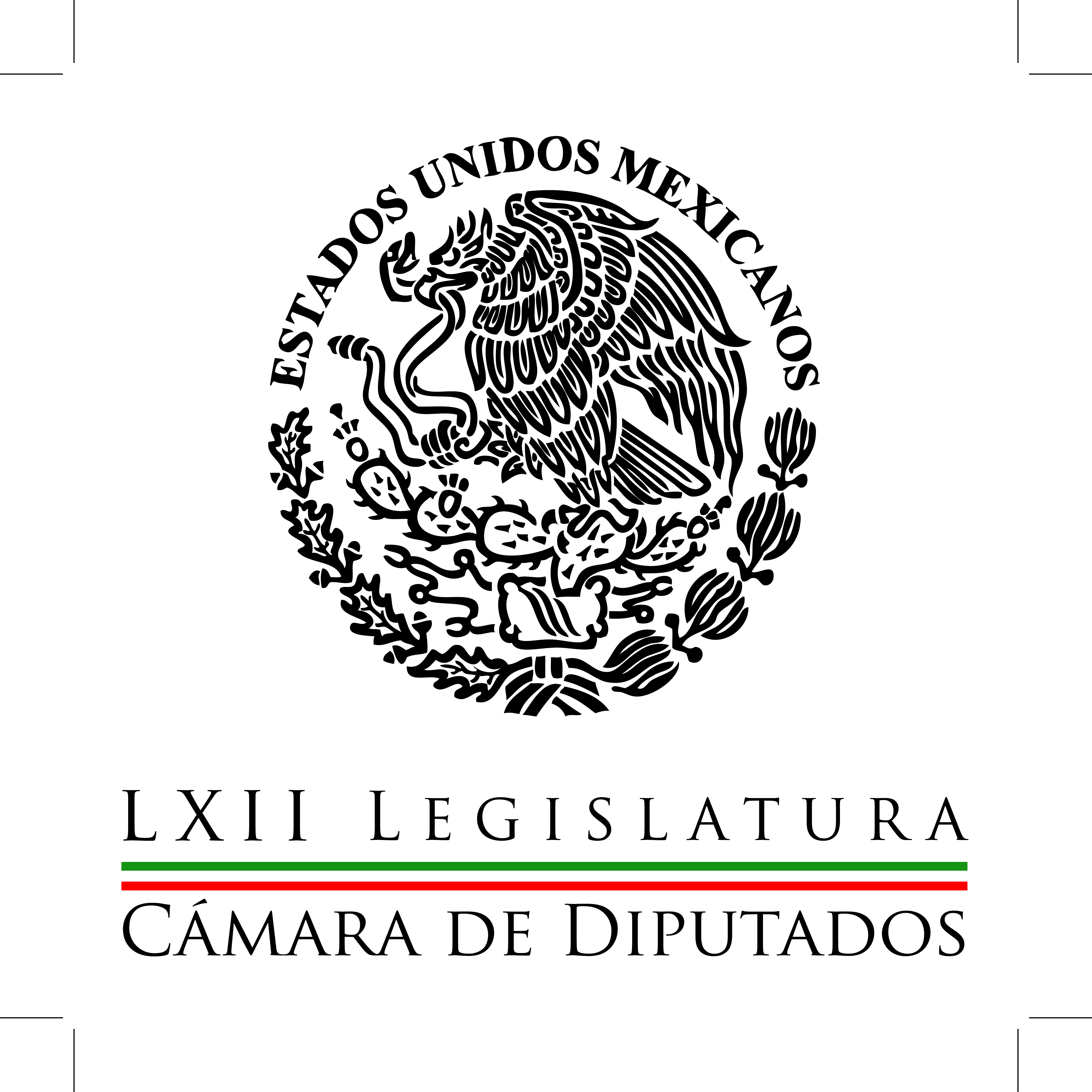 Carpeta InformativaPrimer CorteResumen: Reconoce Osorio Chong esfuerzo de niños por un país alejado de violenciaIvonne Ortega. Aspiraciones presidencialesDolores Padierna. La devaluación del pesoJoaquín López-Dóriga: El Bullying está en crecimiento y fuera de controlCarlos Alberto Martínez: Desigualdad en Latinoamérica27 de julio de 2015TEMA(S): Información General FECHA: 27/07/15HORA: 00:00NOTICIERO: MVS NoticiasEMISIÓN: Primer CorteESTACION: OnlineGRUPO: MVS0Reconoce Osorio Chong esfuerzo de niños por un país alejado de violenciaEl Secretario de Gobernación, Miguel Ángel Osorio Chong, acudió al Palacio de Bellas Artes al concierto Suma de Voluntades, Nos Mueve La Paz donde reconoció el esfuerzo de niñas y niños por querer tener un país alejado de la violencia.“Es el agradecimiento de parte de los que estamos aquí, frente a ustedes, porque sin su decisión, sin su esfuerzo, sin su perseverancia, hoy no se hubiera podido realizar. Gracias a las niñas, a los niños, a los jóvenes, a los padres de familia. Muchas gracias nos tienen muy emocionados a todos los que venimos hoy a presenciar este gran concierto”.Al reconocer que no era idea de los gobernadores del estado de Michoacán, Salvador Jara Guerrero; electo de esa entidad, Silvano Aureoles Conejo; de Morelos, Graco Ramírez Garrido Abreu, emitir algún tipo de comentario, Osorio Chong aprovechó para sostener que la música y el arte son cohesión social y contribuyen a construir un país diferente y con mayores oportunidades y desarrollo para los mexicanos.“La música, el arte es cohesión social. La música, el arte, es lo que nos va hacer un país diferente. Quien hubiera pensado que lo hubiéramos logrado. Sé que hay muchas ideas, fundaciones, que buscan talento y que, entonces forman orquestas, coros. Esta presentación tiene una gran diferencia. Esta se hizo con el gran talento de las y los mexicanos, no fue partir de ningún casting, sino con los deseos de estar más cerca de sus familias, de poder convivir con amigas y amigos”.El concierto ofrecido en el Palacio de Bellas Artes, fue presentado por los coros Voces por la Paz, de la Piedad, Michoacán; el Coro de Niños y Jóvenes de Cuernavaca, Morelos; y el Coro y Banda Casa de la Música de Torreón, Coahuila. ys/m.TEMA(S): Información General.FECHA: 27/07/2015HORA: 06: 44 AMNOTICIERO: Detrás de la Noticia EMISIÓN: Primer CorteESTACION: 104.1 FMGRUPO: FórmulaIvonne Ortega. Aspiraciones presidencialesRicardo Rocha (RR), conductor: Ahora de viva voz Ivonne Ortega, secretaria general del PRI. Gracias por estar con nosotros, muy buenos días. Ivonne Ortega (IO), secretaria general del PRI: Al contrario Ricardo, gracias a ti por permitirme platicar contigo y con tu auditorio. RR: Se ha cuestionado por parte de algunos partidos la presencia del presidente Enrique Peña Nieto en esta reunión del PRI, y que si difundió sus imágenes en la página de la Presidencia, etcétera, pero sobre todo se está hablando mucho, Ivonne, de lo que dijo el Presidente, que no hay espacio en estos momentos para proyectos personales en el PRI. ¿Lleva dedicatoria esto contra algunos líderes, algunos personajes importantes del PRI, como Manlio Fabio Beltrones por ejemplo? IO: Yo creo que lo más importante del mensaje y en el sentido de los proyectos personales es que todos tendríamos que cerrar filas en esta condición en la que nos encontramos en el que el PRI reconoce ya, casi ya llegados tres años de la administración del presidente Peña. La necesidad de que todos estemos en torno a su Presidente, a las decisiones que ha tomado, al proyecto de nación y la visión del Presidente, y por supuesto a la consolidación de las reformas estructurales que faltan en las leyes secundarias, en el caso tanto del presidente Camacho como yo, y los demás diputados que vamos a ser parte de esta legislatura, hacer que ya estas reformas se puedan sentir donde verdaderamente importa, que es en el bolsillo. RR: ¿Cómo piensan Ivonne que se va a resolver la sucesión en el PRI, quién será el nuevo presidente del PRI, lo serás tú, lo será Enrique Martínez y Martínez, el secretario de Agricultura? ¿Quién será el próximo dirigente del PRI? IO: Bueno, tenemos que esperar la convocatoria. Yo definitivamente no porque tenemos una cláusula en uno de los artículos del estatuto que dice que las dirigencias sustitutas o interinas, que es el caso del presidente Camacho y mía, no podrán, que pasen un periodo mayor a 18 meses, no podrán competir por una de cuatro años. Entonces nosotros llevamos un poco más de 30 meses. A partir de que termine el proceso electoral nosotros ya podremos emitir la convocatoria, y con la convocatoria pues sabremos quienes levantan la mano, si sólo es un aspirante o una aspiranta (sic), también vale la pena comentar puede haber también una posibilidad de alguna mujer. RR: ¿Eso para cuándo será? IO: En los tiempos electorales, pues dependerá de los procesos que se pueden terminar entre el 3, el 17, 18 o 20 de agosto, no más de ahí, el proceso electoral, a partir de ahí ya podemos sacar convocatorias. RR: Bien. ¿Sienten ustedes que habrá una transición no solamente ordenada sino consolidada a fin de evitar fisuras en el partido, de cara al próximo año? Ivonne, todo mundo habla de lo pasó ahorita y de lo que viene en el 18, los acelerados y los no acelerados, pero el 16 es muy importante, hay 12 gubernaturas en juego. IO: Hay 13 procesos electorales, 12 gubernaturas y Baja California que tiene sólo ayuntamientos y diputaciones locales; es importante destacar que de los 12 estados que están en competencia, nueve gobernamos nosotros y no son estados menores, la competencia está en Veracruz, está Chihuahua, está Tamaulipas, Durango, estados muy importantes; y de los que no gobernamos, Sinaloa, Oaxaca, precisamente acabo de escuchar la entrevista que hacías, y Puebla. Entonces tendremos que estar muy cohesionados, como hemos estado en cada proceso para que podamos entregar buenos resultados, ahora ya nosotros ya no como dirigentes pero sí como militantes. RR: Finalmente Ivonne, se está hablando mucho del 18 y esto es inusitado, faltan todavía tres años y, bueno, lo normal es que se hable hacia finales del 16, no lo dicen las reglas escritas pero lo dicen los cánones de la política, un año y medio antes, y sobre todo un año ya previo a la conclusión de un periodo de gobierno. ¿Tú crees que se pueda contener esta “ola dieciciochista” en México? IO: Mira, yo siempre he dicho que en política el que respira aspira y el que no expira, entonces todos son, todos son… tienen todo el derecho de aspirar. Pero lo que creo que sí es importante es que tengamos focalizado lo que verdaderamente le importa al ciudadano en este momento, que es cambiar las condiciones de vida, tú y… o todos los que estamos en la calle percibimos que el ciudadano pide a gritos, el propio proceso electoral, nos valga a los partidos grandes, por ejemplo al partido más grande de México, una condición que entre el 2012 y el 2015 perdimos más o menos el 30 por ciento de la población entre los tres partidos… de la votación, perdón, entre los tres partidos más importantes, y eso debe de llamar la atención para que nos concentremos en el trabajo que tenemos en este momento. Ya vendrán los momentos en los que se… se darán los tiempos del proceso en el que puedan seleccionarse a los aspirantes de los diferentes partidos y luego a los candidatos de los diferentes partidos para contienda en 18, hoy lo más importante, como decía el Presidente, es el presente. RR: Bueno, Ivonne, nada así para concluir. Aquí entre nos, ¿se repetirá la forma en la Cámara de Diputados César Camacho Quiroz como coordinador y tú como vicecoordinadora de la bancada priísta, una etapa clave también, para lo que viene? IO: Claro. Estaríamos esperando a la decisión de los diputados, ésa es una decisión que tienen que tomar los diputados, es por elección, es una votación que se hace al interior de la bancada pero, bueno, el chiste institucional nos dice que cuando va la dirigencia, normalmente la dirigencia coordina pero, bueno, en estas nuevas épocas tendremos que esperar. Yo creo que el presidente Camacho tiene todo para poder ser coordinador de la bancada. RR: ¿Algo más que puntualizar sobre el actual momento, la presencia del Presidente, el reforzamiento del partido, lo que tú quieras Ivonne, lo que tú quieras? IO: Mira, yo creo que hay algo que hay que destacar, mi querido Ricardo, que es importante. En este proceso electoral con la iniciativa del presidente Peña del 50 por ciento de la participación de las mujeres, aunque todos los partidos cumplieron a cabalidad el 50 por ciento, no llegamos al 50 por ciento de la Cámara, hasta este momento es el 42 por ciento, o sea 210 mujeres. El PRI ya lleva 87 mujeres, para que te des cuenta del avance; en el 2006 tenía 13 diputadas y hoy tiene 87. Suecia, Finlandia, desde 1916 tienen voto de género y tienen unas cámaras más o menos de 44, 45 por ciento, de mujeres en las cámaras. Con una decisión del Presidente estamos a niveles del primer mundo respecto a la votación de género y eso es lo que hay que destacar, que no sea sólo el 42 por ciento de las curules que estén sino que se vean reflejadas en el 42 por ciento de las comisiones también, pero sobre todo que se vean reflejadas en la gente, en las mujeres, que las mujeres sientan que las mujeres llegamos a gobernarlos. RR: Ivonne Ortega te agradezco y te aprecio mucho tu confianza en este espacio que se queda abierto ¡eh! IO: Al contrario, gracias y un saludo al auditorio. RR: Ivonne Ortega… ahora sí te salió el acento Ivonne, ya al final, claro… IO: (Ríe) Yo soy Yucateca, no tengo de otra manera. RR: Lo trae ya de la tierra que sabe que quiero y que admiro mucho también. IO: Sí, y yo más. RR: Gracias. (Inaudible) Pues ya se lo recité a Ivonne y digo “¡Orale! Ella sí sabe de Yucatán. IO: Sí, sí, sí, ya te podríamos dar un pasaporte yucateco (ríe). RR: Mi pasaporte. Gracias Ivonne Ortega… IO: Gracias Ricardo, te mando un abrazo. RR: …secretaria general del PRI. Duración 07´44” bmj/mTEMA(S): Información General FECHA: 27/07/15HORA: 00:00NOTICIERO: ExcélsiorEMISIÓN: Primer CorteESTACION: OnlineGRUPO: Imagen0Otorgan constancia de mayoría a PRI-PVEM-PANAL-Chiapas UnidoÉsta madrugada el Instituto de Elecciones y Participación Ciudadana (IEPC), le otorgó la constancia de mayoría al candidato de la Alianza del PRI-PVEM-PANAL-Partido Chiapas Unido, Fernando Castellanos Cal y Mayor, al alcanzar su triunfo con una diferencia de 564 votos por encima del candidato del PAN, Francisco Rojas Toledo.La celebración del hoy presidente electo, fue con un gallo motorizado sobre la avenida principal que partió desde el IEPC-Municipal, donde sus seguidores permanecían en plantón desde hace una semana en espera del resultado del cómputo de los consejeros municipales.Fernando Castellanos Cal y Mayor candidato de la Alianza PRI-PVEM- PANAL-Partido Chiapas Unido, logró una votación de 67 mil 385 sufragios, en tanto que el candidato del PAN, Francisco Rojas Toledo logró 66 mil 590 votos, es decir, Castellanos Cal y Mayor ganó por una diferencia de 795 escaños.Se espera que a las diez de la mañana de hoy el Consejo General del IEPC Estatal reanude sesión, debido a que los consejeros Municipales del IEPC, de Chanal, Chilón y Amatenango del Valle aún no han dado resultados en el proceso de conteo de votos. ys/m.TEMA(S): Información General.FECHA: 24/07/2015HORA: 06:34 AMNOTICIERO: En los Tiempos de la RadioEMISIÓN: Primer CorteESTACION: 103.3 FMGRUPO: FórmulaDolores Padierna. La devaluación del pesoDolores Padierna, colaboradora: La semana pasada cerró con el dólar a 16 pesos con 56 centavos en las ventanillas de los bancos. Los titulares de los periódicos ya se cansaron de poner que el tipo de cambio está en su mínimo histórico y los especialistas y empresarios alertan sobre la posibilidad de que cerremos el año con el dólar a 17 pesos o más. Lo que el gobernador del Banco de México llamó "volatilidad pasajera" parece haber "llegado para quedarse". La devaluación del peso sucede en un escenario de profundos conflictos sociales, de caída de los precios del petróleo y de constantes ajustes a la baja de las expectativas de crecimiento económico. Las autoridades no han sido capaces, ya no se diga de detener la depreciación de nuestra moneda, sino ni siquiera de explicar sus razones, ya no les alcanza con atribuir a factores externos el más reciente, la crisis griega, lo que sucede con el peso. La crisis griega pasó, las bolsas del mundo se aplacaron y el peso siguió a la baja. La situación del tipo de cambio afecta directamente a millones de mexicanos, la importación de alimentos y de diversos bienes depende del tipo de cambio, y naturalmente la caída del peso genera efectos inflacionarios que terminan padeciendo los mexicanos en su vida diaria. La respuesta del gobierno ha sido llevar a subasta a precios por debajo del mercado los dólares acumulados en las reservas de divisas del Banco de México, una medida que no sólo debilita las reservas que son estratégicas, sino que además sólo beneficia la especulación. Algunas organizaciones empresariales ya han llamado a sus agremiados a tomar precauciones porque ven venir una devaluación mayor. Dejar que el mercado resuelva que ha sido el dogma de los gobiernos, puede ser una catástrofe para el país entero. Espero sus comentarios en @Dolores_PL, gracias. Duración: 02´15” bmj/mTEMA(S): Información General FECHA: 27/07/15HORA: 06:48NOTICIERO: En los Tiempos de la RadioEMISIÓN: Segundo CorteESTACION: 103.3 FMGRUPO: Radio Fórmula0Gerardo Gutiérrez Candiani: Nerviosismo financiero y depreciación del pesoGerardo Gutiérrez Candiani, colaborador: Mi comentario de esta semana es sobre el nerviosismo financiero y la depreciación del peso frente al dólar, que, como tú sabes, ha provocado que durante ya más de 13 semanas consecutivas disminuyan las reservas internacionales del país y que la paridad cambiaria alcance niveles muy importantes y de cuidado. Si bien debemos estar atentos a esta situación, creo que es apropiado que pongamos las cosas en su justa dimensión y que sobre todo evitemos un desbordamiento de reacciones que no son económicas. Primero hay que reconocer que este fenómeno es provocado totalmente por situaciones ajenas a nuestro país y por mala suerte se han combinado una serie de factores que han hecho también que los mercados financieros se anticipen a los hechos y propicien a una mayor alteración cambiaria que estamos observando. También es un hecho que los precios internacionales del petróleo no van a tener una recuperación tan pronta como se hubiera podido pensar; también el anuncio éste que hacen de la incorporación de Irán al mercado de exportación del crudo pues incrementa la oferta del combustible y esto obviamente hará que los precios se mantengan aún más deprimidos de los que están; también la crisis financiera que vivió Grecia también fue un factor de inestabilidad en los mercados internacionales. Otro aspecto que es más contundente y que hay que estar pendientes se refiere a la inminente decisión de la Reserva Federal de Estados Unidos, que en cualquier momento podría incrementar sus tasas de interés. Y lo que hay que tener es cautela y reconocer que México no puede sustraerse a los fenómenos internacionales y realmente tenemos que hacer un manejo financiero mucho más prudente, más cauteloso para evitar que nuestras finanzas públicas se desequilibren y que precisamente nuestras variables macroeconómicas queden muy sólidas para evitar esta problemática internacional que tenemos y que nuestro peso se siga depreciando. Duración 2´17´´, ys/m.TEMA(S): Información General.FECHA: 27/07/2015HORA: 06: 26 AMNOTICIERO: En los Tiempos de la Radio EMISIÓN: Primer CorteESTACION: 103.3 FMGRUPO: FórmulaJoaquín López-Dóriga: El Bullying está en crecimiento y fuera de controlJoaquín López-Dóriga, colaborador: He comentado que en México el bullying es un problema que está en crecimiento y fuera de control, gravemente en crecimiento y terriblemente fuera de control. He hablado que de acuerdo con datos de la Unicef, el 90 por ciento de los alumnos en México ha sufrido alguna agresión por parte de sus compañeros y que uno de cada dos niños y niñas han sido víctimas del bullying. En secundaria, los principales tipos de maltrato son el 74 por ciento es el bullying verbal, el 21 por ciento es psicológico, el 17 por ciento -casi una quinta parte- es maltrato físico; el 9 por ciento, ojo, y esto es gravísimo, es maltrato sexual y el 9 por ciento, y esto está en crecimiento también, el descontrol, es el bullying o ciberbullying. Duración: 01´01” bmj/m.TEMA(S): Información General FECHA: 27/07/15HORA: 00:00NOTICIERO: MVS NoticiasEMISIÓN: Primer CorteESTACION: OnlineGRUPO: MVS0Embajador de EU en México recibirá la Orden del Águila AztecaPor su trabajo en favor del fortalecimiento de los lazos de amistad y cooperación entre México y Estados Unidos, el embajador estadunidense Anthony Wayne será condecorado con la Orden Mexicana del Águila Azteca, en grado de Banda.La Secretaría de Relaciones Exteriores (SRE) dio a conocer este lunes, en el Diario Oficial de la Federación, el acuerdo por el que el gobierno de México otorga el reconocimiento al embajador Earl Wayne al término de su misión diplomática en el país.De acuerdo con el documento Wayne ha promovido un mejor entendimiento entre los dos países, dedicando gran parte de sus labores oficiales en apoyo de nuevos esquemas de colaboración que benefician a la población mexicana y mejoran sus oportunidades de desarrollo.La dependencia destacó que desde el inicio de su encargo en México, el embajador estadunidense ha promovido un nuevo impulso a la agenda bilateral, al contribuir a la creación de nuevos mecanismos de acercamiento bilateral como el Diálogo Económico de Alto Nivel.Así como el Foro Bilateral de Educación Superior, Innovación e Investigación y el Consejo Mexicano-Estadounidense para el Emprendimiento y la Innovación, con el objetivo de aumentar la competitividad en América del Norte.“Ha colaborado estrechamente en la creación de programas e iniciativas de cooperación en materia de seguridad y justicia entre México y los Estados Unidos de América, en el marco de la Iniciativa Mérida.“Asimismo, ha trabajado con nuestro país en el desarrollo de la frontera común, bajo el Programa Frontera del Siglo XXI, con la finalidad de aumentar y facilitar el comercio, bienes y tránsito de personas”, resaltó la cancillería.La misma condecoración, pero en grado de insignia, se otorgará a los doctores Rafael López Guzmán, catedrático de Historia del Arte de la Universidad de Granada, y Pedro Pérez Herrero, director del Instituto de Estudios Latinoamericanos de la Universidad de Alcalá, de España.A López Guzmán el gobierno mexicano lo distinguirá por su labor de promoción del arte y cultura mexicanos, en las aulas universitarias de España, mientras que a Pérez Herrero lo reconocerá por su contribución al estudio y difusión de la historia de México en ese país.La condecoración para el embajador Anthony Wayne será entregada este lunes 27 de julio en la Ciudad de México, en tanto que el reconocimiento a los doctores españoles será entregada en la ciudad de Madrid, Reino de España, en la misma fecha. ys/m.TEMA(S): Información General FECHA: 27/07/15HORA: 06:44NOTICIERO: En los Tiempos de la RadioEMISIÓN: Primer CorteESTACION: 103.3 FMGRUPO: Radio Fórmula0Carlos Alberto Martínez: Desigualdad en LatinoaméricaCarlos Alberto Martínez, colaborador: Recientemente el Banco Mundial advirtió una terrible realidad, en América Latina alrededor del 40 por ciento de la población en situación vulnerable es susceptible de regresar a la pobreza, el anuncio se da en un momento pésimo para las economías del mundo, Grecia se ha convertido en el bache económico del inicio del segundo semestre de este año y las economías emergentes asentadas en América Latina han perdido dinamismo de su economía, así como la caída en la economía china. Además el reciente análisis prevé que factores como la crisis económica, un menor crecimiento del Producto Interno Bruto o problemas familiares, como una pérdida de empleo o enfrentar alguna enfermedad, podrían llevar a buena parte de la población vulnerable hacia la pobreza. Lo que no se debe dejar pasar por alto es que México se encuentra en el lugar número ocho entre los países con mayores niveles de pobreza de América Latina. Un central problema en la región es la desigualdad, ya que ésta se mantiene en áreas muy sensibles, como el acceso a la tierra, a la salud, a la educación, al financiamiento y a la tecnología, generando la persistencia de elevados índices de pobreza. La dimensión más difundida de la desigualdad latinoamericana es la que se da en la distribución de los ingresos, pero no es la única ni la más grave, la desigualdad se haya presente en todas las dimensiones centrales de la vida cotidiana de la región, desde la alimentación hasta la protección de los derechos humanos. El fracaso continuo de la región en promover un avance social pone en riesgo su estabilidad política, haciendo más difícil la atracción de inversión necesaria para el crecimiento económico, lo que se hace un círculo vicioso. La política social necesita renovarse y fortalecerse de forma significativa, lamentablemente al parecer los pobres crónicos enfrentan barreras cada vez más serias para ingresar a la fuerza laboral y dependen relativamente más de ingresos no laborales, como las remesas, la carga familiar o el comercio informal. La pobreza es por tanto la tarea más importante para América Latina, tarea que por cierto ya se ha tardado mucho en resolverse. Duración 2´27´´, ys/m.Carpeta InformativaSegundo CorteResumen: Verónica Juárez. Solicitud para analizar contenido de programa de Laura BozzoMiguel Barbosa. El uso de los recursos en el Senado de la RepúblicaPropone senador del PRD que Banxico se coordine con el Gobierno FederalArmando Ríos Píter. Rogelio Ortega dice que el gobierno de Guerrero está en quiebraIvonne Ortega Pacheco. El presidente Enrique Peña acude encuentro priista27 de julio de 2015TEMA(S): Trabajo Legislativo FECHA: 24/07/15HORA: 08:41NOTICIERO: Ciro Gómez Leyva por la MañanaEMISIÓN: Segundo CorteESTACION: 104.1 FMGRUPO: Radio Fórmula Verónica Juárez. Solicitud para analizar contenido de programa de Laura BozzoCiro Gómez Leyva (CGL), conductor: El miércoles, recordarán, salió Laura Bozzo en la Gaceta Parlamentaria del Congreso, en una acción promovida por la presidenta de la Comisión de Derechos de la Niñez, la diputada del PRD Verónica Juárez. Nosotros buscamos a Laura Bozzo ese mismo miércoles, la invitamos a que viniera al estudio el jueves; aquí estuvo el jueves y, entre otras cosas, Laura Bozzo dijo esto sobre la diputada, sobre Verónica Juárez. Insert de Laura Bozzo, presentadora de TV: "Caramba, de los Derechos de la Niñez. ¿Dónde estaba usted, señora diputada, cuando le sacaron el único ojo sano a Fernandito? No estaba con él. El único ojo que tenía para ver era el derecho; lo operaron del derecho y lo dejaron ciego, señora diputada de los Derechos del Niño; ¿dónde estaba usted cuando pasaba todo esto? ¿Dónde estaba usted, señora diputada? "¿Dónde estaba cuando estaba Valeria secuestrada? Cruzó la frontera, le cuento, se la llevaron al Salvador. Gracias a mi programa, señora, Valeria hoy está con su madre y no está sujeta a una red de trata y de prostitución. De eso me siento muy orgullosa. "Y usted, ¿de qué se siente orgullosa? ¿De atacarme a mí para tener titulares? Claro. ¿Qué quiere, decir 'me enfrenté a Laura Bozzo'? Usted, señora, será diputada, pero no es nadie para mí". CGL: Diputada Verónica Juárez, gusto en saludarla. Buenos días. Verónica Juárez (VJ), presidenta de la Comisión de Derechos de la Niñez: Buenos días, Ciro. Gracias por la oportunidad de poder estar en comunicación con toda tu audiencia. CGL: Queríamos el viernes, había mucha información, ya no teníamos tiempo para escuchar su punto de vista sobre lo que se dijo aquí el jueves, diputada, nos gustaría conocerlo. VJ: Muchas gracias. Inicio comentándote que el pasado 10 de junio tu servidora presentó un punto de acuerdo en la Comisión Permanente del Congreso de la Unión en donde solicitaba dos cosas de manera puntual: una, que se realizara el seguimiento puntual y exhaustivo del contenido del programa de la conductora Laura Bozzo a fin de que no ponga en peligro de forma individual o colectiva la vida, la integridad, la dignidad o vulnere el ejercicio de los derechos de los niños, niñas y adolescentes; también solicitábamos que, en caso de que la conductora no cumpla con los requerimientos jurídicos establecidos para lo que acabamos de mencionar y se estuvieran vulnerando los derechos de los niños, niñas y adolescentes, se iniciara un proceso administrativo para aplicar el artículo 33 constitucional. Bien tú ya lo mencionabas hace unos segundos, que el 22 de julio, a través de la Gaceta Parlamentaria, daba respuesta de manera puntual también a las solicitudes que tu servidora hacía y, por una parte, compartía con tu servidora esa preocupación que vertía en mi punto de acuerdo una vez que los medios de comunicación, en particular la televisión, es un espacio responsable de información, de entretenimiento, de cultura y que tiene un papel determinante en la sociedad y que tiene que coadyuvar de manera importante también al proceso formativo que deben de tener las niñas, los niños y los adolescentes, evitando influencias, cualquier tipo de influencia nociva o perturbadora a su desarrollo armónico. También nos decía la Comisión Permanente que, en torno a mi primera petición, el pasado 17 de junio había aprobado ya un exhorto a la Secretaría de Gobernación, a través de la Dirección General de Radio, Televisión y Cinematografía, para que realizara una investigación dentro del ámbito de sus atribuciones y competencia y con pleno respeto a la libertad programática y con pleno respeto a la libertad de expresión a fin de que verificara precisamente si los contenidos de la programación radiodifundida por las estaciones de radio y televisión transgredían alguna disposición de la Ley Federal de Telecomunicaciones y Radiodifusión en materia de contenidos. Lo que te quiero decir aquí es que ya desde el 17 de junio se había aprobado un exhorto en ese sentido y en donde no solamente, por cierto, se va a hacer una revisión exhaustiva al programa de la señora Laura, sino a toda la programación que es radiodifundida, tanto por las estaciones de radio y televisión. Y por otra parte, también se mencionaba en la Gaceta que, respecto a que la Secretaría de Gobernación verificara en caso de que la conductora Laura Bozzo no cumpliera con los requerimientos jurídicos para la emisión de los programas televisivos y que se pudiera iniciar el proceso administrativo para aplicar el artículo 33 constitucional, se dice que la Secretaría de Gobernación informaba ya a la permanente que ya analizaba una petición en la que solicita la expulsión del país de Laura Bozzo, así como la cancelación de su programa, por lo que daban por atendida mi petición. CGL: Eso nunca se confirmó, eso nunca lo confirmó la Secretaría de Gobernación. VJ: Pero eso es lo que dice la Gaceta Parlamentaria, que es nuestro medio de comunicación y que además forma parte de un dictamen de la primera Comisión y que tú lo puedes checar en internet. CGL: Sí, sí lo vimos y lo leímos, lo leímos aquí, desde el jueves. VJ: Muy bien. En ese sentido, yo he estado escuchando en distintas partes a la señora Laura, en donde inclusive hay una serie de preguntas, pero mira, lo que nosotros estamos exigiendo, es el cumplimiento de la ley. Las niñas, los niños y adolescentes son titulares de derechos, que debemos como representantes también garantizar, y con programas como este, sin duda, se revictimiza a las personas, se estigmatiza a las niñas, niños y adolescentes, se violenta el derecho a la integridad, el de manejo de su imagen, su nombre, sus datos personales, con programas de este tipo se violenta el derecho del respeto a su vida privada. CGL: Hay alguna acusación, diputada, hay alguna acusación de una persona que haya salido en el programa de Laura Bozzo, contra ella o contra el programa. VJ: Lo que sé es que hay algunas acusaciones... CGL: Le pregunto, ¿hay alguna acusación ante una instancia legal? VJ: Yo desconozco, desconozco. CGL: Es que si no hay ese caso, entonces una vez por qué elegirse en defensores de alguien que tiene derechos y no los ejerce. VJ: Mira, los niños, las niñas y los adolescentes son titulares de derecho, pero nosotros como adultos, como sociedad. CGL: Y tienen padres y pueden tener representantes. VJ: Sí, claro, aunque hay veces que no los tienen, pero nosotros estamos obligados Ciro, al cumplimiento de la ley, y yo déjame comentarte algo, recién el pasado 4 de diciembre, el Congreso de la Unión, aprobamos una ley general de derechos de niñas, niños y adolescentes, en la que decimos que es un cambio paradigmático precisamente por eso, porque los niños, niñas y adolescentes, como son sujetos de derecho, como no son propiedad de nadie, en ese sentido, la sociedad en su conjunto tiene la obligación de cumplir sus derechos humanos, que también tiene que ver con esta gran reforma que hubo al artículo 1° constitucional, también ellos y ellas tienen derechos humanos. Y también la ley dice de lo que estamos obligados y yo te comento que hay un capítulo en particular, uno donde habla del derecho a la intimidad que tienen los niños, niñas y adolescentes y también hay otro capítulo de la relación y de la actuación de los medios de comunicación. Y particularmente te estoy hablando del artículo 79 en donde por ejemplo, ahí habla de la responsabilidad que tienen las autoridades federales, las entidades federativas, los municipios que deben de garantizar la protección de la identidad e intimidad de las niñas y niños. Por otra parte, déjame nada más decirte... CGL: Sí. VJ: El artículo 80, que me parece muy importante, dice, los medios de comunicación deberán de asegurarse que las imágenes, voz, datos a difundir no pongan en peligro de forma individual o colectiva la vida, integridad, dignidad o vulneren el ejercicio de los derechos de niñas, niños y adolescentes, aun cuando se modifiquen, se desinhiben o se especifican sus identidades y evitarán la difusión de imágenes o noticias que propician su discriminación, criminalización, estigmatización. CGL: ¿Entonces usted va a seguir con esta acción? VJ: Claro que sí. CGL: Muy bien. VJ: Por una parte porque, hay vulneración de los derechos de las niñas, niños y adolescentes, pero otra cosa que es muy importante y que tiene que ver con lo que se ha mencionado también en distintos medios de comunicación que tiene que ver con la libertad de expresión. Nosotros no estamos en contra de la libertad de expresión y yo coincido contigo y coincido con quienes así lo han manifestado, que lo más sencillo es que... CGL: Cambiarle de canal. VJ: Sí, claro. CGL: No ver el programa. VJ: De elegir los programas que son ofrecidos en televisión. Sí, creo que eso tú, yo, todas las adultas y los adultos lo tenemos que hacer, pero las niñas, niños y adolescentes tienen el derecho de tener a su alcance una programación adecuada que contribuya al fortalecimiento de sus valores. CGL: Entonces, ¿fuera del aire Laura Bozzo? VJ: ¿Perdón? CGL: ¿Fuera del aire Laura Bozzo? VJ: No, estoy hablando de una parte... CGL: No, le pregunto, le pregunto. VJ: Claro que sí, claro que sí. CGL: Bueno. VJ: Necesitamos que este programa, por una parte o cambie de horario, o que esté fuera de la programación. CGL: ¿Y Laura Bozzo fuera de México? VJ: Si está violando la ley, entonces eso lo tendrá que decidir quién está ya llevando a cabo la investigación, si se ha transgredido o no la ley. CGL: Muy bien. VJ: La hemos visto en distintos asuntos, la hemos visto ya en Coyuca, en Guerrero, la vimos en Chihuahua, haciendo aseveraciones donde hay que castigar a las niñas, niños como adultos desconociendo... CGL: Sí, ese es un punto de vista. VJ: Es un punto. Claro, recién el congreso acaba de tener, antes de que fuera la permanente, una reforma precisamente al artículo 18, y en donde ahora acabamos de aprobar para que se pueda legislar. CGL: Muy bien. VJ: En torno a un sistema de justicia para adolescentes. Y yo terminaría con lo siguiente, si me lo permites. CGL: Por favor, sí. VJ: Si bien es cierto que ha lanzado una serie de retos la señora, a mí me parece preocupante cuando dicen que va a ir a ciertos lugares a rescatar a niñas de entre 12 y 13 años por prostitución y que además lo hará sola, porque ella no necesita, perdón, yo creo que ahí ella lo que tendría que estar haciendo, y es su responsabilidad, el avisar a la autoridad correspondiente para que actúe como tiene que ver, y no tratar de lucrar con asuntos tan lamentables, que esa es precisamente parte de la revictimización. Y por otra parte, también es verdad que es mucho las acciones que sólo estará haciendo a favor de la sociedad, y que pregunta que cuál es el trabajo que hemos hecho los legisladores. Yo puedo aceptar que muchos que quienes han estado participando en este debate puedan sentir el desagrado por las legisladoras y los legisladores, pero también ojalá y tuviéramos la oportunidad de espacios como el tuyo, para poder decir lo que hemos hecho y lo que es mi caso a favor de la niñez; impulsamos la Ley General de Niños, Niñas y Adolescentes... CGL: Para eso tienen una gran cantidad de tiempos fiscales, aquí, esto es un programa de noticias, pero tienen horas y horas y horas de tiempos fiscales. En fin, ojalá podamos retomar esta discusión más adelante. Gracias diputada. VJ: Pero podemos hablar de toda la problemática... CGL: Muy bien. VJ: ...que atenta contra la niñez y que la... CGL: Sí, aunque no necesariamente en los noticieros. Pero gracias, diputada. VJ: Pero que sí podemos dar a conocer a la... CGL: Pues cuando haya noticias, es que esta es otra confusión que tienen ustedes, este es un programa de noticias... VJ: Ciro, permíteme algo. CGL: ...para eso tienen y se han hecho leyes para tener horas y horas y horas de tiempos fiscales. VJ: Terminaría esto que a ti te parece importante... CGL: ...spots que ustedes mal gastan en propaganda todo el tiempo... VJ: Mira, déjame... CGL: No venga, por favor, diputada, a pedir el tiempo de noticias. VJ: Bueno, yo nada más déjame decirte, si te parece si es noticia o no que... CGL: Si es noticia o no, es una decisión de un equipo editorial, diputada, y si a ustedes algo no les falta es tiempos en los medios de comunicación; que lo malgasten en hacer propaganda, únicamente en hacer mala propaganda como la de su partido, por cierto, ese es problema de ustedes... VJ: Yo nada más te diré dos cosas, permíteme comentarlas... CGL: Tiene una vocación ustedes en la agenda de los medios. Ojalá, dice usted, ojalá pongan atención en tal tema, déjenos hacer nuestro trabajo, usted haga su trabajo, nosotros los respetamos, y ojalá también, como ciudadano que pago impuestos, ojalá aprovecharan ustedes, en el PRD, en el PRI, en Morena, en el PAN, en todos los partidos, en lugar de estarse haciendo una pésima propaganda, que ya vimos que no les da resultados, aprovechar esos tiempos fiscales para difundir extracciones de la niñez. No quieran convertir en noticia lo que no necesariamente es noticia. VJ: Los medios de comunicación tienen una responsabilidad... CGL: No, responsabilidad, responsabilidad la de usted es legislar, la de nosotros es tratar de hacer un programa de noticias... VJ: Pues bueno, está muy bien, pero yo nada más lo que te digo, dime si es noticia o no el que pudiéramos legislar para que pudiéramos evitar el matrimonio infantil... CGL: No lo sé... VJ: ...o que pudiéramos haber legislado para que la pederastia sea imprescriptible... CGL: La invitamos a una reunión aquí de la redacción y ahí los discutimos. VJ: Eso es lo que estoy comentando, que podamos tener ese tipo de oportunidades. CGL: Okay, gracias, diputada. VJ: Muchas gracias. Duración 13´45´´, ys/m.TEMA(S): Información General FECHA: 24/07/15HORA: 09:49NOTICIERO: ImagenEMISIÓN: Segundo CorteESTACION: 90.5 FMGRUPO: ImagenMiguel Barbosa. El uso de los recursos en el Senado de la RepúblicaJorge Berry (JB), conductor: Saludo con el gusto de siempre al senador Miguel Barbosa, presidente del Senado de la República, quien está en la línea telefónica. Señor senador, ¿cómo está usted? Buenos días. Miguel Barbosa (MB), presidente del Senado de la República: ¿Cómo estás, Jorge? Siempre encantado de saludarte, a tus órdenes. JB: Pues le llamé para que nos diga su opinión sobre el encabezado del "Excélsior". MB: Sí, qué bueno que lo haces. Mira, cuando me buscó mi coordinador de prensa que había el interés de hablar contigo esta mañana, le pedí que al área de administración y finanzas y tesorería del Senado me preparara información, porque no conocía la nota, ni conocía los elementos de la nota. Y entonces yo estoy aquí en mi oficina, te lo digo como para dar el marco de este asunto, a ver, dice la nota: "Hacen perdedizos 614 millones de pesos en el Senado". Así dice la cabeza de la primera plana a ocho columnas de "Excélsior". JB: Es correcto. MB: Y después te digo yo. Mira, primero, en este año legislativo nosotros en el Senado, subimos más de 20 conceptos de transparencia a los que estamos obligados y hoy muchas de las notas que se forman sobre estos asuntos, son notas que se toman de la información que se toma de la página de transparencia. Nosotros, cuando hemos visto que han abundado notas de esta naturaleza, nos hemos dirigido a las direcciones editoriales de los periódicos, para ofrecerles que por cada ocasión que haya una inquietud, se dirijan con nosotros primero, para poderles dar la información completa, y lo seguimos ofreciendo. Hoy estamos listos a cumplir nuestras obligaciones de transparencia derivadas de la Ley General de Transparencia, pero ya estamos haciendo muchas cosas antes de que la ley existiera. De hecho, cualquier información sobre cualquier peso que en el Senado se gaste, a través de una solicitud de transparencia, que las atendemos todo el tiempo, cada interesado podrá conocer del destino del dinero de los recursos públicos que se gasten en el Senado. Pero ahora voy a referirme a esta nota. JB: Exacto. MB: Ahora voy a referirme a esta nota. Mira, el 3 de junio de 2013, hubo una solicitud de información, y en esa ocasión, el secretario de Administración, Rodolfo Noble, le entregó la información a la titular de la Unidad de Enlace de Transparencia para decir a quien solicitaba la información que en el año 2012, ¿sí?, las asignaciones entregadas a los grupos parlamentarios -y se referían sólo a asignaciones ordinarias- ascendió a 430 millones punto tres, esa solicitud es del 3 de junio del 2013, ¿sí? Bueno, asignaciones ordinarias. El 9 de junio de este año, del 2015, se responde otra solitud de transparencia, en donde piden las asignaciones de los años 2012, 13, 14 y 15, y la respuesta fue que para el año 2012 se entregaron mil 45 millones 880 mil 899 pesos a todos los grupos parlamentarios, perdón, en el año 2012. JB: Sí. MB: Esa cantidad, a los grupos parlamentarios en el año 2012, donde están incluidas las asignaciones ordinarias, extraordinarias y especiales, el total de las asignaciones entregadas a los grupos parlamentarios en 2012 fue de mil 45 millones 880 mil 899. La información del 3 de junio, de donde sale que para 2012 eran 430.3 millones, corresponden a asignaciones ordinarias, entonces no hay tal perdedizos 614 millones. JB: Pero entonces son, ¿es más caro las extraordinarias y todas ésas que las ordinarias? MB: Son un conjunto de cosas que componen las asignaciones extraordinarias y especiales y el total de las tres, ordinarias, extraordinarias y especiales, conforman el total de lo recibido. Entonces, para 2012 los dos mil, los mil 45 millones 880 mil 899, ¿sí?, te puedo decir cuánto fue para 2013, mil 192 millones 400 mil; 2014, mil 295 506 mil y la proyección que se tiene para 2015, mil 223 millones, no corresponde a que se haya aumentado ese 286 por ciento que en la nota se forma a partir de comparar los 430 millones con todas las demás cifras que te estoy mencionando. Todo este dinero, todo este manejo de recursos está revisado, fiscalizado primero en la Contraloría Interna del Senado y también en la Auditoría Superior de la Federación en la revisión de la Cuenta Pública de la Federación, y de todo eso se informa todo, todo, todo el detalle. Yo lo que me ofrezco a quien haga la nota es entregarle cualquier otra información que requiera, pero de verdad, y nuevamente reitero a los periódicos que cualquier información de transparencia nos la puedan -aparte de los procedimientos legales-, nos la puedan plantear y con mucho gusto la atendemos para que no se formen este tipo -diría yo- de malentendidos entre la información real y la forma cómo puede interpretarse. JB: Es que luego es difícil, ¿no? La verdad, senador, uno no tiene idea de estas finuras de diferencia entre que si las especiales, que si las extraordinarias... MB: No, te lo respondo también en una solicitud de transparencia te respondo por qué se llaman especiales, por qué extraordinarias, por qué ordinarias, eso todo está a la vista. Mira, yo quiero, quiero hacerte una referencia. La Ley General de Transparencia la construimos en el Senado, no nos la envió el Ejecutivo, la construimos, y construimos una ley que obliga y con ella como sujetos obligados a los grupos, aun cuando ya estaban entregando información los grupos parlamentarios, a los propios legisladores y crea una serie de obligaciones que nosotros vamos a estar obligados a entregar a partir del 30 de agosto. Pero te vuelvo a repetir, te vuelvo a repetir, mira, yo tengo por cada nota que sale en los periódicos, yo tengo, le pido a Secretaría de Finanzas una carpeta informativa, cuando sale una nota le digo: "A ver señor secretario de Asuntos Administrativos, fórmarme una carpeta informativa", y yo reviso y hasta ahorita todas las carpetas informativas que me ha entregado de las notas que salen, son satisfactorias, son satisfactorias. ¿Qué ocurre? Bueno, que así es la búsqueda de la información, así se presentan las cosas, nosotros respetamos el trabajo informativo, lo alentamos inclusive y qué bueno que haya crítica y opinión pública sobre los dineros de México, pero de verdad yo agradezco que tú me des la oportunidad de hablar para que quede perfectamente claro el contenido de esta nota. JB: Exacto, ¿no? Que finalmente es lo que importa, que los mexicanos sepan exactamente qué fue lo que pasó con sus dineros. MB: Y cuando sea necesario, ¿eh? Y cuando sea necesario yo estoy atento a esto y me siento satisfecho por poder responder. Cuando no pudiera yo responder, entonces sí me escondo, Jorge, ¿sí? Pero de verdad que no haré ese papel y el día que hubiera algo que reconocer, también lo reconozco. Tengo valor para que hagamos eso de otra forma, pues la gente, la gente se está todo el tiempo renegando de la función que ejercen sus servidores públicos. JB: Ah, qué bueno que toca el punto, senador. MB: Échale, échale. JB: A ver si en la LXIII Legislatura consiguen mejorar un poquito su imagen, ¿no? MB: No, bueno, yo creo que todo el tiempo hay un debate público que pone a los servidores públicos, a los legisladores en una condición crítica. Se hacen muchas cosas para construir, se hacen otras para no demeritar la función, pero de verdad créeme que hay un esfuerzo permanente en las cámaras de hacer cosas correctas. Yo he dicho en discursos, en declaraciones, que yo no conozco en la política una confabulación para hacer el mal, y lo digo no como una declaración de ingenuidad o de infantilismo, sino que de verdad lo digo así, en el trayecto de las acciones públicas puede haber comportamiento de personas, de hombres, de mujeres que desvíen el propósito, pero no hay confabulación para hacer el mal y claro que yo espero que en la LXIII Legislatura de diputados y de senadores hagamos lo correcto para mejorar la opinión social sobre lo que se hace en el Poder Legislativo en el Congreso de la Unión. JB: Muy bien, senador, le agradezco mucho. MB: Yo estoy a tus órdenes, Jorge, un abrazote. JB: Gracias, igualmente. Bueno, el presidente del Senado hablándonos sobre esta nota de "Excélsior". Ya lo escuchó usted a él, "Excélsior" dice básicamente lo que comentaba Miguel Barbosa, ¿no? que los 614 millones de pesos con la diferencia entre los dos reportes, el que pidieron y les dieron en el 2013 y el que pidieron y les dieron ahora en 2015. Según el senador, la diferencia está en que no se estaban tomando en cuenta las partidas extraordinarias y las partidas especiales. Y que éstas son las que suman los 614 millones que no aparecían en la cuenta original. Ahora, eso es lo que se entrega a los grupos parlamentarios, quien por cierto no están obligados a decir en qué se los gastan tampoco. Duración 11´05´´, ys/m.TEMA(S): Información General FECHA: 24/07/15HORA: 00:00NOTICIERO: MVS NoticiasEMISIÓN: Segundo CorteESTACION: OnlineGRUPO: MVS Propone senador del PRD que Banxico se coordine con el Gobierno FederalEl senador por el Partido de la Revolución Democrática, Benjamín Robles Montoya, propuso reformar el artículo 28 de la Constitución, a fin de que, además de procurar la estabilidad de la moneda nacional, el Banco de México promueva el desarrollo económico sostenido del país en coordinación con el Gobierno Federal.En una iniciativa, el senador perredista recordó que el Banco de México tiene el objetivo primario de procurar la estabilidad de precios, es decir, mantener la inflación baja para así preservar el poder adquisitivo de la moneda nacional. Destacó que, a partir de la actual manera de operar del Banco Central, la política económica mexicana ha mostrado resultados macroeconómicos positivos. Sin embargo, destacó que la microeconomía de la gran mayoría de las familias del país no lo percibe así, ya que persisten los bajos salarios, el desempleo, la desarticulación de los sistemas productivos y financieros, así como el aumento de la pobreza y la exclusión social. Benjamín Robles Montoya señaló, en este sentido, que si bien la independencia de esta institución ha contribuido a controlar fenómenos como las crisis recurrentes de fin de sexenio que hemos experimentado en el pasado, los resultados obtenidos no son suficientes para lograr un comportamiento económico funcional.Por ello, consideró imperativo que el Banco Central comience a actuar bajo políticas que contribuyan al crecimiento económico sostenido no inflacionario, así como a la generación de empleos, la protección social y el incremento generalizado del nivel de vida de la población. ys/m.TEMA(S): Información General FECHA: 24/07/15HORA: 09:06NOTICIERO: Reporte 98.5EMISIÓN: Segundo CorteESTACION: 98.5 FMGRUPO: ImagenArmando Ríos Píter. Rogelio Ortega dice que el gobierno de Guerrero está en quiebraMartín Espinosa (ME), conductor: Voy a platicar con el senador perredista por el estado de Guerrero, Armando Ríos Piter. Después de la reunión de la semana pasada con el gobernador del estado, que ha informado que prácticamente el conflicto educativo en Guerrero ha dejado en quiebra las finanzas de la entidad. ¿Cómo está, senador Ríos Piter? Qué gusto saludarle. Buenos días. Armando Ríos Piter (ARP), senador del PRD por Guerrero: Martín, muy buenos días. Qué gusto estar contigo y con tu amplio auditorio. ME: Gracias. ¿Cómo les fue en la reunión con el gobernador de Guerrero, senador? ARP: Pues mira, yo creo que fue una buena reunión, estas reuniones que hemos sostenido; la que primero tuvimos con el secretario Emilio Chuayffet, luego la que tuvimos con Gabino Cué, ahora con Rogelio Ortega y seguramente la próxima semana con el gobernador de Michoacán, con Salvador Jara, que ya nos confirmó que estará el próximo martes. Pues permiten escuchar de ahí, de quienes están viviendo en territorio, por así decirlo, el tema educativo, pues cuáles son los retos que están enfrentando, cuáles son los problemas que se han venido arrastrando no de dos años, sino de hace ya prácticamente dos décadas, desde que se dieron estos acuerdos de centralización y cómo en el caso de Guerrero pues esto ha generado un boquete financiero que detallaron en alrededor de ocho mil millones de pesos, con plazas que no tienen techo presupuestal y que hoy pues ese el debate que mantienen en conciliación o en una búsqueda de conciliación con la Secretaría. ME: ¿Quiere decir que la situación sí es de verdadera contingencia en el estado, senador? ARP: Bueno, así lo dijo el gobernador. Incluso él dijo que o entregaba antes, una frase ahí que causó mucho revuelo, o entregaba antes el gobierno o lo declaraba en quiebra. Bueno, pues obviamente ni una ni otra es posible, pero sí deja en evidencia pues la alarmante situación financiera, donde, te repito, son ocho mil millones de pesos detallados por el secretario de Finanzas de casi 12 mil plazas que no tienen techo presupuestal y que, bueno, son maestros, hombres y mujeres de carne y hueso, que vienen desempeñando una tarea y que obviamente pues esperan que se les pague por esa labor y que el Gobierno, al no tener recursos para cubrir, pues está haciendo ese llamado a la Secretaría de Hacienda. Por otro lado, pues obviamente la Secretaría de Hacienda está en la posición de saber si verdaderamente estos maestros existen, si verdaderamente están en aulas. Es decir, es una discusión que no se aterriza fácil, pero que es indispensable aterrizar porque es un conflicto, como tú bien lo dices, esencial. ME: Incluso dijo el gobernador que a ver si ustedes le pueden ayudar ante Hacienda para que Hacienda libere recursos, ¿no? ARP: Bueno, yo creo que es un diálogo que hay que ayudar como Congreso a que se dé. En la Permanente están diputados, estamos senadores. Y, bueno, a final del día de eso se trata, de abrir en el espacio de la Comisión Permanente un ámbito que nos permita saber a detalle cuáles son los problemas porque... Bueno, hicimos una modificación constitucional, se votaron cambios a las leyes reglamentarias, hoy estamos en la intención de que esta ley pues se cumpla con el objetivo de garantizar calidad educativa. Pero mucha veces cuando uno ya lo aterriza pues escucha, por ejemplo, de Gabino Cué que tiene problemas para poder implementar porque el 80 por ciento del IEEPO, así lo dijo en aquel momento, antes de que anunciara la transformación del mismo, no tenía elementos para poder saber si los maestros asistían o no porque los supervisores pues estaban del lado del sindicato. Y, bueno, pues este tipo de aéreo o este tipo de oxigenar información permiten tener un diagnóstico mucho más claro y más compartido del tipo de reto que tienen las entidades federativas. Muchas veces, cuando se está en la ciudad capital, pues se dice "¿por qué no actúan?" y es difícil entender hasta que uno escucha de viva voz de ellos cuáles son los problemas que tienen para implementar la ley, que es posible acompañarlo. Eso lo tomo como un ejemplo de lo que me parece que ahora hay que hacer en el caso de Guerrero y otros estados porque escuchamos las voz de Guerrero, pero me parece que estos boquetes financieros son una experiencia de distorsiones fiscales que a lo largo del tiempo se han venido generando, te digo, desde los acuerdos del 92, y ahora, con estos cambios en la Ley de Coordinación Fiscal, pues tampoco le favorecieron a todas las entidades; unos perdieron, otros ganaron. ¿Qué hay que hacer? Alinear todo para que la reforma sea viable. ME: Claro. ¿Qué sigue para Guerrero después de esta reunión con el gobernador? ARP: Bueno, yo espero... El día de hoy buscaré al subsecretario de la Secretaría de Hacienda, el subsecretario de Egresos, he tenido la oportunidad de comentar este tema en otras ocasiones con él, pues ver cómo podemos ayudar en cuanto a lo que a mí me toca para que se dé esa dinámica de diálogo. Y me parece que tenemos que poner sobre la mesa una revisión de la Ley de Coordinación Fiscal para el resto de las entidades. Como tú sabes, en septiembre se presentará el paquete fiscal, como ocurre año con año, y ahí me parece que en esa dinámica de buscar un Presupuesto Base Cero tenemos que buscar que se prioricen recursos para el tema educativo, no solamente para el tema de las nóminas y que haya una conciliación definitiva, sino para la parte de infraestructura, que en Oaxaca, Michoacán, Guerrero, Chiapas es tan, tan, tan necesaria, es tan fundamental, con una pobreza tan grave que tienen las escuelas en esos lugares. Y entonces buscar que haya más recursos no solamente en la coyuntura, como se plantea en el caso de Guerrero, sino estables que le den sostenibilidad financiera al gasto público en materia educativa y sobre todo a la inversión de infraestructura. ME: Bueno, pues vamos a esperar a ver qué les responde Hacienda, senador. Y pues ahí queda esta demanda del gobernador de Guerrero y la situación por la que atraviesa este estado. Habrá que revisar entonces las otras entidades, ¿no? ARP: Pues sí. Yo creo que hay que... O sea, las luces que dan este tipo de encuentros es que hay dominio sindical no solamente en Oaxaca, hay en muchos estados de la República, sea la CNTE o sea el SNTE. Lo que queremos es regresarle la, digamos, la capacidad de gestión y de toma de decisiones al Estado mexicano y que no dependa solamente de un grupo. Bueno, pues eso me parece que el ejemplo de Oaxaca nos dejó en evidencia que hay que revisar el resto de los estados. Y lo mismo con el caso de Guerrero. Revisemos cómo están los números de las entidades federativas, dialoguémoslo y al final del día pues tomemos decisiones, repito, no sólo de coyuntura, sino de largo plazo, que nos permitan que la sostenibilidad de recursos nos garantice que sí puede haber calidad educativa más allá de lo que muchas veces se dice en los discursos o que incluso estando en la ley, pues si no se aterriza con recursos, puede ser de otra manera. ME: Claro. Senador, pues gracias y estaremos en contacto a ver en qué quedan estas reuniones. Muchas gracias. ARP: Martín, siempre es un honor. Saludos. ME: Gracias, igualmente, senador. Es Armando Ríos Piter, senador por el Partido de la Revolución Democrática por el estado de Guerrero. Duración 7´14´´, ys/m.TEMA(S): Información General FECHA: 24/07/15HORA: 08:09NOTICIERO: En los Tiempos de la RadioEMISIÓN: Segundo CorteESTACION: 103.3 FMGRUPO: Radio FórmulaIvonne Ortega Pacheco. El presidente Enrique Peña acude encuentro priistaJuan Manuel de Anda (JMA), conductor: Bueno, pues este fin de semana se llevó a cabo en la sede nacional del Partido Revolucionario Institucional un encuentro que bueno, fue denominado "Unidad para continuar la Transformación de México".  En este encuentro estuvo presente la plana mayor del priismo, connotados priistas, connotados militantes del tricolor, estuvo también, bueno, pues el presidente, el presidente Enrique Peña Nieto y una buena parte de su gabinete. Y para hablar sobre este tema, saludo en la línea telefónica a la licenciada Ivonne Ortega Pacheco, ella es secretaria general del PRI. Licenciada, gracias por tomar la llamada. Buenos días. Ivonne Ortega (IO), secretaria general del PRI: Al contrario. Buenos días a ti Juan Manuel, por permitirme platicar con el auditorio. JMA: Gracias, Licenciada. Bueno, pues un evento emotivo en el que el presidente Peña pues se dijo orgullosamente priista lo que, bueno, pues arranca, ¿no?, los aplausos y el júbilo de los más de 10 mil militantes ahí reunidos. IO: Sí, el Presidente siempre ha reconocido, desde el primer momento en el que asume la Presidencia, desde el primer evento en el que va al partido, cuando el presidente Camacho y yo somos presidente y secretaria, el reconoce,... llevaba un... (Inaudible) en el saco y decía "no sólo lo tengo aquí cerca del corazón, sino lo tengo dentro del corazón" y eso a los priistas pues obviamente nos motiva mucho. JMA: Tenemos problemas ahí con la comunicación, estábamos platicando con la licenciada Ivonne Ortega Pacheco, secretaria general del PRI, le repito, de este encuentro que tuvo verificativo este fin de semana ahí en la sede nacional del tricolor. Parece que ya recuperamos la comunicación, licenciada. IO: Sí, te escucho bien, no sé si tú me escuchas. JMA: Sí, no, se estaba cortando. IO: Okay. JMA: Le comentaba que bueno, en este evento, licenciada, también el presidente, pues dice, ¿no?, que, advierte, que aunque algunos ya se han adelantado al calendario electoral de 2018, pues en el PRI no hay espacios para proyectos personales sino de nación. Esto, licenciada, ¿cómo se podría interpretar?, un "estate quieto" para quienes al interior del PRI tienen la tentación de, pues, levantar la mano y hacer públicas sus aspiraciones presidenciales? IO: Mira, yo creo que, siempre he dicho que “en política el que respira, aspira, y el que no expira" , es válida cualquier aspiración pero en este momento, como el presidente lo comentó, es momento de cerrar filas, de trabajar por un proyecto de nación con un liderazgo que tenemos claro, un liderazgo moral que es el presidente Peña. Un liderazgo que tenemos la dirigencia, tanto el presidente Camacho como yo en los últimos días que nos quedan ya por estar en la dirigencia, pero que lo más importante es trabajar por un proyecto para que los mexicanos sientan que las reformas que se aprobaron hace unos meses atrás y que se tiene que consolidar todavía, las reformas con las leyes secundarias y con, todavía, algunas cosas que se tiene que aprobar, pues se puedan sentir donde verdaderamente importa que es en el bolsillo de los ciudadanos. JMA: ¿Cuál es el balance que hace, licenciada Ivonne Ortega, de este encuentro? IO: Un balance muy positivo, estábamos en él, en el, en la plaza de nuestro partido, ahí en nuestro patio central, no sólo el Presidente y la dirigencia, sino estaban los gobernadores electos y los gobernadores que están en funciones, diputados y presidentes municipales electos y en funciones.  Estaban los sectores, las organizaciones, una comisión destacada de los cuadros, de los chavos que están estudiando en la Escuela de Cuadros, que inclusive le gritaban al Presidente que le tenían un regalo que era una chamarra de la Escuela de Cuadros. Y que ahí estuvo el Presidente, desbordó en ese momento la gente a apoyarlo, a pedirle la foto, la selfie. Es un evento positivo de respaldo al Presidente y por supuesto de oxígeno para los priistas, para seguir adelante, porque también entendemos que este proceso de 2015 no fue un proceso, aunque si bien numéricamente es un proceso positivo para el PRI, es un proceso en el que le habla a todos los partidos que tenemos que cambiar nuestras estrategias y cambiar las condiciones para acercarnos a la sociedad a la que estamos aspirando a representar, parecernos más a esa sociedad. JMA: Licenciada Ivonne Ortega, el periodo de la actual dirigencia concluye si no me equivoco el 23 de agosto, ¿hay algún prospecto para suceder en la dirigencia nacional al licenciado César Camacho?, se ha mencionado a diferentes personas, entre ellas el diputado Manlio Fabio Beltrones, al secretario de Agricultura, Enrique Martínez y, bueno, la semana pasada también se estuvo hablando del gobernador de Chihuahua César Duarte.  Y, bueno, si fuera a través del "aplausómetro", pues, que se hubiera elegido al próximo dirigente nacional del PRI, pues, definitivamente el licenciado Beltrones se lo hubiera llevado, ¿no?, en este encuentro. IO: Seguramente, muchos de nuestros cuadros, eses es un privilegio que tiene el PRI, tiene muchos cuadros distinguidos que pudieran estar dirigiendo hombres y también seguramente se empezarán a escuchar a lo mejor algunos nombres de mujeres también para la dirigencia. Pero al final no ha salido la convocatoria, y mientras no salga la convocatoria, pues no sabremos en realidad quién verdaderamente va a registrarse, o quiénes van a registrarse para la competencia que la propia convocatoria diga. Nosotros terminamos el periodo a partir de que termina el proceso electoral y sí pudiera ser el 3 de agosto, el 19 o el 23, bueno, será en agosto, y a partir de la convocatoria, pues los que se registren, seguramente ahí estaremos viendo si es una sola formula, el respaldo de todos; si es varias fórmulas, pues el respaldo de la mayoría, como es en la democracia. JMA: ¿Tienen ya lista pues la fecha de que vaya a publicarse la convocatoria?, se hablaba del 3 de agosto, ¿no? IO: No, lo que pasa es que nosotros terminamos el periodo el presidente Camacho y yo, terminamos el periodo el 4 de marzo, pero la ley nos dice que no puedes cambiar dirigencia mientras haya proceso electoral, entonces el proceso electoral se interpreta que termina cuando las últimas actas están entregadas, y esto puede ser en diferentes momentos, las actas de los cómputos de los tribunales locales, de los regionales o del propio Tribunal Federal. En esa condición cuando se termine el proceso electoral ya podremos repetir convocatoria, por eso no tenemos una fecha exacta. JMA: ¿Y el proceso ya lo conocen o todavía no?, también… IO: Todavía no, a partir de que termine el proceso, a partir de que termine el proceso electoral entonces ya seguramente se reunirá el Consejo Político Nacional, donde determinará cuáles serán las condiciones para la convocatoria. Ese no es un acto en el que lo decidamos el presidente Camacho y yo, sino el Consejo Político Nacional, y a partir de ahí, pues ya los que estén pensando o quieran, seguramente levantarán la mano, y para inscribirse y cumpla obviamente con los requisitos que marque la propia convocatoria. JMA: La semana pasada, licencia Ivonne Ortega, algunos analistas y columnistas comentaban que este proceso para sucesión en la dirigencia nacional del PRI pues prácticamente podría ser hasta cierto punto una simulación, porque quien lleva la mano y quien va a decidir es el presidente Enrique Peña. IO: En el propio discurso el presidente Peña Nieto él dice que hay que hacer un partido con las lecturas que te comentaba al principio de la plática del electorado, un partido que busque el acercamiento con los jóvenes, que retome estos liderazgos en las universidades que en un tiempo teníamos liderazgo muy fuerte afiliados a nuestro partido. Que sea una dirigencia que sea muy tecnológica, muy digital en esta nueva era digital de las redes sociales. Pero definitivamente lo que elegirá al nuevo candidato o al que presidirá el partido pues será el Consejo Político y los militantes de nuestro partido. Él es un militante distinguido, es el líder moral de nuestro partido, es el presidente de la República, pero ha demostrado, en el proceso que hemos llevado de estos casi ya tres años que estamos el presidente Camacho yo, respeto absoluto a las decisiones del partido. JMA: Ahora licenciada, ¿qué balance es el que hace usted como secretaria general del PRI a esta gestión, bueno, que encabeza el licenciado Camacho como presidente y usted como secretaria general, a éstos casi tres años que están al frente del partido? IO: Es un resultado positivo, hemos tenido procesos electorales, llegamos nosotros el 11 de diciembre, inmediatamente teníamos primero que cumplir la instrucción de la Sala Superior respecto al cambio de la dirigencia, a la semana siguiente del Distrito Federal, la dirigencia del Distrito Federal, luego entramos a la Asamblea, a la 21 Asamblea, donde hicimos modificaciones importantes a los estatutos, y tuvimos proceso electoral en 2013, en 2014 y el 2015. Afortunadamente cada uno de esos procesos fueron de buen resultado electoral para el PRI, con números positivos, pero no podemos tocar las campanas, ni arrear las banderas, entendemos que son procesos ahora, sobre todo en este 2015, donde la sociedad nos habla con claridad. Los partidos más grandes de México, el 2012 y el 2015, los tres partidos más grandes de México perdimos más o menos el 30 por ciento de los electores, eso no, en el PRI no lo estamos echando a saco roto, sino que estamos trabajando para que los que han crecido en nosotros sigan creyendo y los que todavía tienen alguna duda podamos conquistarlos en los próximos años. El caso del presidente Camacho y mío pues será a partir de la Cámara de Diputados, pero también como militantes activos de nuestro partido. JMA: Justamente licenciada estos resultados o este resultado que obtiene el tricolor en la elección apenas del 7 de junio pasado, ¿a qué obliga al partido? Porque no fueron, como usted comenta, los mejores resultados, pues se esperaban mucho más, ¿no? IO: Bueno, fueron resultados positivos, ganamos 187 distritos, vamos a llevar una mayoría clara en la Cámara, es un proceso que desde el proceso intermedio del presidente Salinas ningún Presidente había ganado su intermedia. Pero no podemos, es lo que le decía "echar campanas al vuelo", tenemos que leer el tiempo moderno en la que nos encontramos, y al elector, que cada día es más juicioso, que cada día es más analítico, que cada día es más informado, por ejemplo, a través de las redes, en dónde ya no sólo se escucha, sino se debate en las redes, y tendremos que adaptarnos a esa condición para conquistar las próximas elecciones. En el 2016 tenemos 12 procesos de gobernador y una elección intermedia en Baja California. De esos 12 procesos, nueve estados gobernamos y son estados importantes, en el proceso está Veracruz, está Tamaulipas, está Chihuahua; de los que no gobernamos está Sinaloa, Oaxaca y Puebla y, por supuesto, queremos entregar buenos resultados, nosotros ya no como dirigentes, pero sí como militantes. JMA: Licenciada, le agradezco muchísimo que nos haya tomado la llamada esta mañana, ¿algún mensaje al final para el auditorio? IO: Al contrario, gracias a ustedes por la oportunidad de poder platicar con el auditorio. Y a mí sí me gustaría destacar algo en particular de este proceso electoral: la Cámara de Diputados hasta este momento con los que ya se tiene en acta, hay algunos que todavía están en juicio, va a ser conformada por 42 por ciento de mujeres. O sea, estamos hablando de 210 diputadas, 87 de esas son del PRI. En los países de primer mundo, donde el voto del género se otorgó desde 1916 como Finlandia, las cámaras están conformadas en promedio en 44, 45 por ciento de género. Con una decisión del presidente Peña, de hacer el 50 por ciento obligatorio en la ley a los partidos, le da la oportunidad a México de ponerse en esta condición de género, iguales que los países del primer mundo. Cuarenta y dos por ciento es una condición histórica, ese 42 por ciento debe verse reflejada en el número de presidencias de comisiones, pero también debe verse reflejada en donde verdaderamente importa: en que las mujeres entiendan que las mujeres llegaron a tomar también en los lugares que se toman las decisiones. JMA: Y es que, licenciada, esto de la equidad de género pues debería de ser hasta cierto punto natural ¿no?, no estar obligando a los partidos políticos, o en el caso de las empresas a tener entre sus directivos a un número de mujeres ¿no? Incluso suena no sé... ridícula la pregunta que de pronto se hacen "¿Está preparado México para tener a una mujer como Presidente?" IO: Siempre que me han comentado eso, yo he comentado en el propio foro con mujeres: si las mujeres somos capaces de generar vida, cómo no vamos a ser capaces de gobernar. Dicen: "Hay que prepararlas para administrar", si las mujeres son las que administran el hogar, son las mejores administradoras que podemos encontrar, se tiene que formar a la sociedad, pues ¿quiénes forman a los hijos? Las mujeres, las mujeres están preparadas para gobernar, se lo tienen que creer las propias mujeres y tenemos que seguir avanzando para que no sea una condición de ley, para que no sea una condición de fuerza, sino una condición natural, como tú decías, que las mujeres vayan llegando a los cargos en donde se toman las decisiones que pueden cambiar la vida de este país. JMA: Licenciada, le agradezco mucho que nos tome la llamada. IO: Al contrario, gracias a ti. JMA: Gracias buenos días, la licenciada Ivonne Ortega Pacheco, ella es secretaria general del Partido Revolucionario Institucional. Duración 13´15´´, ys/m.TEMA(S): Información General FECHA: 24/07/15HORA: 07:35NOTICIERO: Radio RedEMISIÓN: Segundo CorteESTACION: 88.1 FMGRUPO: Radio CentroAndrés Manuel López Obrador: Morena ofrece apoyo a la CNTESergio Sarmiento (SS), conductor: En una decisión que a muchos sorprendió, Andrés Manuel López Obrador le ofreció a la CNTE apoyo para revertir la decisión de reestructurar el Instituto Estatal de Educación Pública de Oaxaca. Vamos a conversar con el presidente de Morena, Andrés Manuel López Obrador. Andrés Manuel buenos días, gracias por tomar la llamada. Andrés Manuel López Obrador (AMLO), presidente de Morena: Buenos días Sergio, buenos días Lupita. Guadalupe Juárez Hernández (GJH): Hola, buenos días. SS: Andrés Manuel, ¿por qué apoyar a la CNTE y a la sección 22 en particular? Hay gente que piensa que pues que sus políticas son retrogradas, pero por qué Morena apoya estas políticas. AMLO: Porque pienso lo contrario Sergio, no es un asunto ideológico, ni político, creo que ha habido una campaña desmedida en contra de los maestros democráticos y de manera especial en contra de los maestros de Oaxaca, con saña por una gran carga, repito, ideológica, de derecha, sin ningún fundamento. Eso es algo parecido, creo que peor, a lo que hicieron cuando iban a aprobar o necesitaban que se aprobara la llamada Reforma Laboral, no sé si te acuerdes, ofrecían que iba a haber muchos empleos, puro cuento, pura demagogia y repito, por la cuestión ideológica de derecha, por estar en contra de los trabajadores, por estar en contra de los sindicatos, por estar en contra de la educación pública, así "sin ton, ni son". Entonces yo más allá de las ideologías tengo un juicio práctico, creo que hay que ser objetivos, hay que ser realistas, yo conozco todo el estado de Oaxaca, he visitado los 570 municipios de Oaxaca, he visto trabajar a los maestros en las comunidades más apartadas de Oaxaca, no es esa imagen que se proyecta en los medios de información a nivel nacional la que corresponde a los maestros de Oaxaca. Es una campaña abierta como también recuerda la campaña cuando nos decían que no servía el servicio de teléfonos y que querían privatizarlo y que al final terminaron entregándolo o ahora que engañaron de que iban a bajar el precio de los combustibles, que iba a bajar la gasolina, que nos iba a ir muy bien con la privatización energética, puras mentiras, pura demagogia, entonces no puedo estar yo de acuerdo con eso y exprese mi apoyo porque se unieron todos en contra de los maestros, además con el afán de reprimir, de ir a violentar la situación en Oaxaca. GJH: Pero se nos ha dicho, Andrés Manuel, que tiene que cambiar la educación en Oaxaca, que está en los últimos lugares, que quienes salen perdiendo son los niños por esta decisión de los maestros de no dar clases, ¿no? AMLO: Sí, sí exactamente, ese es el cuento, ese es el sonsonete, perjudican a los niños que no van a la clase, eso es lo que dice Claudio X. González, imagínate, este y otros más, pero sí, ese es el coro, precisamente, que bien que lo planteas, digo no creo que tú estés con esa idea. GJH: Esto es falso, tú dices que esto es falso, que esto... AMLO: Es falso, es falso, si vamos a calidad en la enseñanza que supuestamente les preocupa mucho a estos señores te puedo garantizar que hay estados con más atraso en cuanto a calidad en enseñanza, no son buenas las comparaciones, me gustaría que estuviésemos bien no sólo en calidad de enseñanza, que estuviésemos también en cobertura, que no se rechazara a los jóvenes como está sucediendo, acaba de pasar el examen de admisión en la UNAM, ¿por qué de eso no se habla? y presentaron examen para ingresar a la UNAM 65 mil jóvenes y rechazaron 60 mil, o sea que aprobaron el examen supuestamente el 10 por ciento. Ayer hicieron todo un escándalo, pero un escándalo en los principales medios de información, no sé si venga hoy las noticias de que no se salieron aptos o idóneos, ahora ese es... 46 por ciento de los maestros que aspiraban a ser directores o a ocupar un cargo de dirección en las escuelas, o de supervisión. Entonces, Lupita, yo creo que sí, desde luego, hay que mejorar la calidad de la enseñanza, pero la llamada reforma educativa, eso también se tiene que saber, no tiene nada que ver con mejorar la calidad de la enseñanza, no tiene que ver con mejorar la calidad de la educación, es una reforma laboral, es una reforma draconiana para someter a los maestros. Desde luego, a los independientes, porque los otros maestros, los que heredaron el poder de la maestra Elba Esther Gordillo, pues ellos son intocables, ellos están manejando la educación en varios estados, eso tampoco se dice. ¿Quiénes son los directores de educación en la mayoría de los estados del país? Pues los herederos del poder de la maestra Elba Esther Gordillo. Entonces, ahora, en el caso de Oaxaca, están, supuestamente renovando para mejorar el Instituto de Educación del estado y se les quita el manejo, la conducción a estos maestros rijosos, revoltosos, que no enseñan, puro cuento, puro choro mareador, dirían los jóvenes. SS: ¿Qué opinas, Andrés Manuel, de que la CNTE, la Sección 22 haya rechazado la alianza que ofreciste? AMLO: Está bien, Sergio, ellos se reunieron, me dicen, tomaron en cuenta mi propuesta, mi solidaridad, y argumentaron de que por estatuto, por reglamento, no pueden hacer una alianza compartida. Yo tenía la obligación de hacer este pronunciamiento para llamar la atención, que no quedaran solos y que actuara el Gobierno Federal con prudencia, si es que pueden actuar de esa manera cuando su propósito es el autoritarismo. Pero bueno, estaba yo obligado a llamar a la cordura porque el paso siguiente, pues era la represión, sigue ahí latente la posibilidad de violencia. Decidieron, me informaron, enviarnos ese... al final lo hicieron, trasladar 20 mil soldados de la Policía Federal Preventiva a Oaxaca. Entonces sí me preocupa eso porque con todo el ruido, con toda la bulla, con todo esto que se montó, no se habían presentado actos violentos en Oaxaca, Gabino la llevaba muy bien, que hay un dicho en mi tierra que un gobernante, cuando ya las cosas no empezaban a funcionar para él, le dijo a su jefe, a su jefe político, al cacique de Tabasco de aquel entonces, le dijo, "Tan bien que íbamos". Tan bien que iba Gabino, estaba resistiendo, yo lo percibo esto por los periódicos, por eso me gusta leer mucho el periódico, la prensa de derecha porque ahí me doy cuenta de por dónde vienen las cosas, cuál es el pensamiento conservador, irracional, repito, absurdo, con muchos deseos de que prevalezca la ideología de derecha. Entonces, estaba resistiendo, lo traían en salmuera a Gabino, pero aguantaba, aguantaba, yo fui, creo que hace como seis meses a Oaxaca, a la plaza principal, hicimos un acto, y ahí en la plaza hablé de que le reconocía a Gabino su resistencia, que no decidiera por la macana, por el garrote, que no les hiciera caso a los que estaban pidiendo que reprimiera porque lo estaban llevando a eso, a decir, es un blandengue... ya ves cómo son los estos de derecha que, a veces, hasta fascistoides, ¿no? "Hay que aplicar la ley, la ley es la ley, orden, orden, orden; voy a gobernar con orden; no me temblará la mano; voy a actuar con mano dura", todas esas cosas. Entonces, estaban en los medios de información, muy conservadores, muy de derecha, como se dice también acá en Tabasco, cucándolo, para que optara por la vía de la represión, del garrote a los maestros y ya estaba por terminar su periodo, no había problema mayor en Oaxaca. Nada de violencia, nada qué ver con el gobierno represor de Ulises Ruiz, los asesinatos que hubo del gobierno del PRI en Oaxaca. Entonces, aun sin hacer muchas cosas, el hecho de garantizar el respeto a los derechos humanos ya merecía un reconocimiento, un avance, pero resulta que al final lo doblaron. Ya ahora sale ahí con Chuayffet, con el secretario de Comunicación de la Presidencia de la República, que qué tiene que ir, el de Comunicación de la Presidencia de la República a Oaxaca, con la señora de la Sedesol, en la madrugada. Uno de esos periódicos que hago referencia, muy conservadores, fíjate que hasta eso, lo tengo que decir, independiente, pero muy reaccionario, les gana su afán conservador, sacó una de las columnas de que una noche anterior, los dirigentes del magisterio en Oaxaca, al dirigente principal, que le gusta, fíjate la expresión, que le gusta cómo caen los hielos en el vaso... GJH: Sí, sí, lo leímos. AMLO: Este... GJH: Sobre Núñez, ¿no? AMLO: Ajá, estaba desprevenido, ¿de dónde saca ese periódico la información? Por el Cisen, ahora resulta que llevan a cabo espionaje y que esas interacciones se las dan a los periódicos, o sea, ellos filtran esa información a los periódicos, se meten en todo eso, o sea, está mal, muy mal la situación. Entonces, yo voy a visitar Oaxaca porque a mí lo que me interesa mucho, pues es que no haya violencia. Yo creo que se debe aplicar lo que decía Juárez: "todo por la razón y el derecho, nada por la fuerza", todo por la razón y el derecho y eso es lo que hay que buscar y no estar alentando la confrontación y hacer a un lado la hipocresía, la verdadera doctrina de la derecha, del conservadurismo, es la hipocresía, eso me molesta mucho. Y como ya sabes, no me gusta el servilismo, no soy palero, pues siempre digo lo que siento... SS: Siempre lo has hecho, Andrés Manuel. AMLO: Y no les gusta, no les gusta, no les gusta. SS: Que siempre lo has dicho, siempre has dicho lo que has sentido. AMLO: Sí, sí es cierto. GJH: No, no les gusta, unos dicen que es populismo y demagogia, ¿no? AMLO: Sí, sí, sí, que... GJH: Como este fin de semana escuchamos. AMLO: Sí, el señor Peña, imagínate, cuánta autoridad y congruencia. Habla de populismo el señor Peña, ¿no? SS: Bueno. AMLO: Que engañó a los mexicanos, bueno... SS: Andrés Manuel, yo quiero como siempre agradecerte que nos hayas tomado la llamada. AMLO: Don Sergio, yo igual, te mando un abrazo... SS: Un abrazo a ti también. AMLO: Un abrazo a Lupita, ¿eh? GJH: Gracias, buenos días. AMLO: Hasta luego. SS: Es Andrés Manuel López Obrador, presidente de Morena. Duración 14´57´´, ys/m.TEMA(S): Información General.FECHA: 27/07/2015HORA: 09:32 AMNOTICIERO: Fórmula onlineEMISIÓN: Segundo CorteESTACION: OnlineGRUPO: FórmulaSe suma EU a investigación contra gobernador Guillermo PadrésIndagan México y Estados Unidos a Guillermo Padrés, gobernador de Sonora por lavado de dinero. De acuerdo con una nota de Abel Barajas en el periódico Reforma, se señala que realizan una pesquisa conjunta contra el gobernador. Apuntan que Estados Unidos se sumó a la investigación que lleva a cabo la Procuraduría General de la República (PGR) contra el Gobernador de Sonora por presuntamente lavar dinero, proveniente de posibles sobornos de un contratista, desde el 21 de mayo. El departamento de justicia estadounidense comunicó a la PGR que había iniciado una indagación contra Padrés en Arizona y solicitó intercambiar información. En tanto, viene una relación de gobernadores que han tenido problemas en distintos estados, presenta en Aguascalientes a Luis Armando Reynoso, procesado por defraudación fiscal; Narciso Agúndez, en Baja California Sur que estuvo en la cárcel; Humberto Moreira en Coahuila. Asimismo, Marcelo Ebrard en el Distrito Federal; Jesús Reyna que está en la cárcel en un penal de alta seguridad en Michoacán; Rodrigo Medina, quien fue denunciado ante la PGR por lavado y enriquecimiento. En Quintana Roo se tienen que remontar hasta Mario Villanueva hasta 1999; Tabasco, Andrés Granier que está en la cárcel; Tamaulipas, Tomás Yarrington, acusado en Estados Unidos de lavado de dinero, también el ex gobernador Eugenio Hernández, así como Fidel Herrera. bmj/m Carpeta InformativaTercer CorteResumen: Reprueba Rodríguez Doval amago de la CNTE de boicotear inicio escolarProyectos energéticos y de infraestructura desplazan a pueblos indígenas: PANExige PAN tipificar ciberacoso como delito del orden federalNo existe promoción de los derechos de las mujeres en México: Julisa MejíaAclara Barbosa presunta desaparición de recursosPolítica social ha contenido la pobreza, pero no es suficiente: EPNGobierno hace cumplir Ley de Educación en Oaxaca: SegobPese al amago de boicot de la CNTE, clases iniciarán a tiempo en Oaxaca: ChuayffetRenuncia subsecretario para América del Norte; regresa a labores académicasMancera se ausentará una semana del GDFAcusa Madero “robo descarado” de la elección en ChiapasOfrece Padrés responder a indagatoria27 de julio de 2015TEMA(S): Trabajo Legislativo FECHA: 27/07/15HORA: 14:17NOTICIERO: Antena RadioEMISIÓN: Tercer CorteESTACION: 107.9 FMGRUPO: IMERReprueba Rodríguez Doval amago de la CNTE de boicotear inicio escolarRita Zerón, reportera: El diputado del PAN, Fernando Rodríguez Doval, reprobó el amago de la CNTE de boicotear el inicio del próximo ciclo escolar y las manifestaciones en la ciudad de México como en Oaxaca, por lo que urgió al gobierno de la República y al estatal a que apliquen la ley a los maestros e incluso acciones penales, porque no pueden seguir siendo rehenes de un grupo de violentos.A los padres de familia los convocó a levantar la voz y presentar sus denuncias ante la Comisión Nacional de Derechos Humanos, para exhibir los errores y omisiones que han permitido escalar el problema en Oaxaca, un estado que, dijo, paradójicamente tiene los peores índices de desempeño educativo del país.“Se debe, incluso, considerar ejercer acción penal contra todos aquellos dirigentes de la CNTE que han cometido delitos, que han violado el derecho humano fundamental de los padres de familia, de garantizar para sus hijos la educación que ellos desearían. Por eso es tan importante que el Estado mexicano se imponga sobre estos violentos que llevan muchos años teniendo al Estado como rehén y secuestrando la educación…”Reportera: Rodríguez Doval señaló que también es desafortunado que el líder moral de MORENA, Andrés Manuel López Obrador, pretenda sacrificar el interés superior a una educación de calidad para los niños de Oaxaca a cambio de un beneficio electoral, en su afán de querer concretar una alianza con la Sección 22 de la CNTE en contra de la Reforma Educativa. Duración: 01’30”, masn/mTEMA(S): Información generalFECHA: 27/07/2015HORA: 18:25NOTICIERO: Noticias MVS.comEMISIÓN: Tercer CorteESTACION: InternetGRUPO: Noticias MVSProyectos energéticos y de infraestructura desplazan a pueblos indígenas: PANLa presidenta de la Comisión de Asuntos Indígenas de la Cámara de Diputados, Eufrosina Cruz, exigió que el Gobierno Federal ponga un freno a la "invasión" de comunidades y pueblos indígenas, que están ejecutando empresas del sector energético y  constructoras.  Al advertir que el desplazamiento de personas por esa causa configura una violación a los derechos humanos, la diputada del Partido Acción Nacional (PAN) señaló que antes de construir cualquier obra o autorizar proyectos energéticos, es necesario consultar a los pueblos originarios. Cruz Mendoza remarcó que la Constitución establece en su artículo 2, el derecho de los pueblos indígenas a ser consultados cuando autoridades o agentes privados planeen intervenir en sus territorios, a fin de determinar si los proyectos son procedentes o no y si los titulares tienen contemplado resarcir las afectaciones que dichos desarrollos podrían implicar. Señaló que el desplazamiento forzado del que son víctimas los habitantes de comunidades indígenas es responsabilidad de los gobiernos municipales, estatales y Federal, por lo que es preciso hacer cumplir el texto constitucional y lo que marca en la misma materia el convenio 169 de la Organización Internacional del Trabajo (OIT).“El Ejecutivo debe detener la invasión de las zonas habitadas por indígenas, ya que esto es una violación constitucional respecto a la necesidad de consultar a estas comunidades antes de llevar a cabo un proyecto que les afectará a ellas o a su territorio”, dijo.Señaló que existen distintos casos que ejemplifican esa situación, como la disputa entre habitantes de la zona de Las Cruces, Nayarit, en los alrededores del Río San Pedro Mezquital, y la Comisión Federal de Electricidad (CFE), que planea construir una planta hidroeléctrica sobre zonas consideradas sagradas y ceremoniales para la comunidad. Lo mismos sucede en Quintana Roo, donde el gobierno estatal expropio toda la zona de litorales donde pescadores mayas indígenas se abastecían para alimentar y sostener a sus familias, expuso. Por lo anterior, la congresista señaló que el Gobierno Federal debe dejar de violentar la constitución y los derechos de los pueblos indígenas que lamentablemente son vistos como “amenazas” para proyectos productivos que en su gran mayoría, destruyen sus comunidades y tradiciones. A la intervención de agentes privados y económicos, se suma el desplazamiento de la población originaria que provocan elementos como la pobreza, desastres naturales, falta de oportunidades de desarrollo, la carencia de empleo y el deterioro de los medios de vida tradicionales, planteó. También lamentó que las instancias encargadas de llevar a cabo y hacer respetar el resultado de consultas a pueblos indígenas, no estén cumpliendo sus obligaciones y responsabilidades. Se trata de la Comisión Nacional para el Desarrollo de los Pueblos Indígenas (CDI) y la Secretaría de Gobernación (SEGOB), apuntó. moj/mTEMA(S): Información generalFECHA: 27/07/2015HORA: 17:45NOTICIERO: Noticias MVS.comEMISIÓN: Tercer CorteESTACION: InternetGRUPO: Noticias MVS Exige PAN tipificar ciberacoso como delito del orden federalEl vocero de la bancada del Partido Acción Nacional (PAN) en la Cámara de Diputados, Juan Pablo Adame, alertó sobre el aumento de los delitos de tipo sexual cometidos a través de la red de internet, contra menores de edad, identificado como "grooming" o ciberacoso.Al reiterar su petición de tipificar en el Código Penal Federal ese ilícito, Adame Alemán indicó que de acuerdo a la Procuraduría General de Justicia del Distrito Federal (PGJDF), durante el 2015, se han registrado 100 casos de pornografía infantil, pero hasta el momento sólo dos han llegado a juzgados.El legislador enfatizó que los niños, niñas y adolescentes que utilizan las redes sociales, están cada vez más expuestos a personas que buscan aprovecharse de esa condición para cometer delitos como trata de personas, secuestro y pornografía infantil, por lo que la autoridad debe tomar medidas y penalizar severamente el ciberacoso dirigido amenores de 15 años de edad.Reiteró que la penalización propuesta, va de 6 a 13 años de cárcel y 500 días de multa, aunado a que se busca definir o tipificar el ciberacoso sexual hacia menores de 15 años, como: “el acto de establecer comunicación a través de teléfono, Internet o cualquier otra tecnología de la información, con el propósito de obtener contenido sexual o pornográfico del menor, difundirlo, amenazar con hacerlo, y/o concertar un encuentro sexual con el mismo”.Adame Alemán refirió que de acuerdo a la organización Save The Children, en el año 2013 se dio cuenta de la existencia de más de 12 mil perfiles falsos en México, a través de los cuales se difundían imágenes de explotación sexual infantil. Añadió que la Comisión Nacional de Seguridad (CNS) reportó, a través de la Policía Federal, que fueron identificadas seis personas, presuntamente responsables por la producción y distribución de pornografía infantil. La diferencia radica, abundó el congresista, en que la pornografía infantil está debidamente contemplada en la ley penal, pero el acoso cibernético dirigido a menores de edad no, por ello dicha conducta ilícita va a la alza.Ante la falta de una ley específica, lo que se puede hacer por el momento, dijo el panista, es mantener medidas preventivas, como controlar los contenidos a los que los infantes tienen acceso en la red, y mantener vigilancia estrecha sobre el manejo del uso de redes sociales, si es que cuentan con las mismas.Recalcó que otros países como España, Argentina, Estados Unidos, Australia y Francia, ya han tipificado el ciberacoso sexual como un delito, y México debe avanzar en ese rumbo. moj /mTEMA(S): Trabajo Legislativo FECHA: 27/07/15HORA: 15:30NOTICIERO: Formato 21EMISIÓN: Tercer CorteESTACION: 790 AMGRUPO: Radio CentroNo existe promoción de los derechos de las mujeres en México: Julisa MejíaRosario González, reportera: Diputados federales consideraron necesaria una promoción nacional de los derechos de las mujeres, pues cada año se etiquetan recursos con el Presupuesto federal para los centros de justicia de este sector y hasta el momento muchos no se han creado en el país o en su caso se simulan, porque funcionan como simples alberges para mujeres víctimas de la violencia de género.La diputada federal perredista, Julisa Mejía Guajardo, indicó que no existe promoción de los derechos de las mujeres en México, porque muchas de ellas desconocen cuáles son y cómo ejercerlos o exigir su cumplimiento.La legisladora perredista señaló que se han reunido con diputadas electas de la LXIII Legislatura para entregarles lo que llamó el “libro blanco” de los pendientes en materia de género, para que aborden estos temas cuando inicien su trabajo legislativo.Destacó que hace falta capacitar a los ministerios públicos para que sus acciones se hagan con perspectiva de género, ya que la más de las veces cuando se atiende a las mujeres víctimas de violencia, deben llegar casi muertas para que consideren que es un delito de este tipo.La legisladora gestionó presupuesto a favor de las mujeres a través de Conaculta y dijo que lo anterior se ha puesto en marcha en el municipio de Nezahualcóyotl, en el Estado de México, en un sitio de talleres artísticos para estimular la participación de niñas, niños y jóvenes, así como madres y abuelas en la vida cultural de su comunidad y fomentar así la convivencia, el diálogo y revalorar el papel de la mujer en la dinámica social. Duración: 02’00”, masn/mTEMA(S): Trabajo LegislativoFECHA: 27/07/15HORA: 18:20NOTICIERO: Excelsior.comEMISIÓN: Tercer CorteESTACION: Online GRUPO: Excelsior0Aclara Barbosa presunta desaparición de recursosEl presidente de la Cámara alta responde así a los 614 millones de pesos que se hicieron perdedizos en 2014; todo es revisado y fiscalizado por las instancias competentesRoberto José Pacheco.- CIUDAD DE MÉXICO.- En el Senado de la República no hay extravío ni ocultamiento sobre el manejo de los recursos públicos y todo es revisado y fiscalizado por las instancias competentes, afirmó el senador Luis Miguel Barbosa Huerta, presidente de la Cámara alta.Todo este dinero, todo este manejo de recursos esta revisado, fiscalizado; primero, en la Contraloría Interna del Senado y también en la Auditoría Superior de la Federación, en la revisión de la Cuenta Pública de la Federación y de todo eso se informa, todo, todo, todo el detalle”, subrayó.En entrevista radiofónica con el conductor Jorge Berry, durante el espacio informativo matutino de Adela Micha, el líder senatorial comentó la nota publicada por Excélsior, en su primera plana de este lunes donde se informa que en 2014 se hicieron perdedizos alrededor de  614 millones de pesos.Al respecto, Barbosa Huerta  señaló que esa instancia legislativa instrumentó la Ley de Transparencia a la cual se ciñen, de ahí que cada vez que hay alguna información que sale a la luz pública, el área administrativa y de finanzas le proporciona las carpetas informativas precisamente sobre la utilización de los recursos.El presidente de la Cámara alta explicó que atendiendo una petición formulada durante junio de 2012, efectivamente se informó que se había hecho entrega de 430 millones 300 mil pesos y que en efecto, posteriormente se estableció que para ese año la asignación total había sido por un monto de mil 45 millones de pesos.La diferencia, dejó en claro, obedece a que la cantidad enunciada en primer término se refiere al monto entregado a asignaciones ordinarias hasta la fecha en que se formuló la petición de información, y por otra parte, la segunda cantidad además de referirse a todo el ejercicio, versa sobre las asignaciones no solo ordinarias, sino que también incluye las especiales y extraordinarias.Para finalizar, agrego  el legislador perredista que durante este ejercicio el Senado ha subido a su página de transparencia más de 20 conceptos por lo que desde ahora “estamos listos para cumplir con nuestras obligaciones de transparencia”, al tiempo que ofreció que siempre que exista alguna duda o inquietud por parte de los medios, la cámara alta está en la mejor disposición de aclarar y complementar la información que se requiera.   Jam/mTEMA(S): Información GeneralFECHA: 07/27/15HORA: 14:23NOTICIERO: Excélsior.comEMISIÓN: Tercer CorteESTACION: Online:GRUPO: Excélsior.com0Política social ha contenido la pobreza, pero no es suficiente: EPNEnrique Sánchez Kikisan, reportero: El presidente de México, Enrique Peña Nieto reconoció que la política social no es suficiente para disminuir de manera significativa los niveles de pobreza en el país.Ha logrado contener su crecimiento", puntualizó, pero ahora lo que falta es que las reformas estructurales se implementen y con ello, las familias mexicanas sientan los beneficios de manera directa.Luego de hacer entrega este lunes de obras de rehabilitación en 10 unidades habitacionales del Distrito Federal, como parte del Programa Mejorando la Unidad, el mandatario se refirió a las recientes cifras dadas a conocer por el Consejo Nacional de Evaluación de la Política de Desarrollo Social (Coneval), de manera particular el índice sobre pobreza.Es evidente, que la política social no ha sido suficiente-sí para contener el incremento de la pobreza, sí para evitar que esta creciera-, pero hoy tenemos que focalizar mayores esfuerzos para reducir los niveles de pobreza"Señaló que aunado a la política social el Gobierno de la República trabaja en mantener un dinamismo en la economía, resultado del proceso de transformación que vive nuestro país.Y de ello dependerá, precisamente, la instrumentación que tenga los de cada una de las reformas para que haya calidad de vida, mejores ingresos para las familias como está ocurriendo a partir de tener hoy una inflación mucho más baja que alcanza niveles históricos, mayores oportunidades de empleo para las familias mexicanas".Acompañado de los titulares de la Sedatu, del Infonavit y del Fovissste, así como el secretario de Desarrollo Urbano y Vivienda del DF, en representación de Miguel Ángel Mancera, el presidente Peña Nieto destacó el dato ofrecido por Coneval en cuanto a que de 2012 a 2014 más de un millón 100 mil personas superaron la carencia por calidad y espacios de vivienda.Se dice fácil, pero hablar de un millón 100 mil personas es prácticamente la totalidad de la población de entidades como Tlaxcala o Nayarit, para dar dimensión a lo que esto ha significado", sostuvo.El Programa Mejorando la Unidad forma parte del Compromiso de Gobierno número 200, a través del cual se intervinieron 10 unidades habitacionales en 6 delegaciones, en beneficio de 10 mil 507 personas. dlp/mTEMA(S): Información GeneralFECHA: 07/27/15HORA: 18:01NOTICIERO: Azteca NoticiasEMISIÓN: Tercer CorteESTACION: Online:GRUPO: Azteca Noticias0Gobierno hace cumplir Ley de Educación en Oaxaca: SegobAgustín Rodríguez, reportero: Cada quien debe cumplir con su responsabilidad en materia de educación. Así lo dijo el Secretario de Gobernación, Miguel Ángel Osorio Chong, quien aseguró que estudiantes, padres de familia, profesores y gobiernos locales y federal son los responsables deben cumplir con sus funciones en el ámbito educativo.Refiriéndose al caso específico de Oaxaca, afirmó que el Gobierno de la República debe garantizar la tranquilidad suficiente para que la educación llegue a todos en aquella entidad.“Vamos a seguir adelante en un estricto marco del Estado de derecho en el que estamos y queremos que sigan estando los mexicanos lograr que en cada rincón de México exista una justicia plena, eficaz y transparente, es una obligación del Gobierno de la República, pero también un compromiso que todos debemos asumir como mexicanos”, indicó.Después dijo que el compromiso del Gobierno de la República es garantizar la tranquilidad y las condiciones para que los que viven en esa entidad recuperen su estado, sus espacios y puedan lograr el desarrollo que requieren, pero enfatizó que todo eso se hace sin represión.El funcionario dijo lo anterior  en el marco de la firma de Convenio de Concertación de Acciones en la Implementación de la Reforma del Sistema Judicial Penal entre la Secretaría de Gobernación y la Confederación Patronal de la República Mexicana. dlp/mTEMA(S): Información GeneralFECHA: 07/27/15HORA: 15:35NOTICIERO: 24 HorasEMISIÓN: Tercer CorteESTACION: Online:GRUPO: 24 Horas0Pese al amago de boicot de la CNTE, clases iniciarán a tiempo en Oaxaca: ChuayffetNotimex: El secretario de Educación Pública, Emilio Chuayffet, garantizó que las clases en Oaxaca iniciarán a tiempo, conforme al calendario escolar, pese al amago de boicot de la disidencia magisterial.Entrevistado al término de la ceremonia de despedida de becarios mexicanos que irán a Francia, detalló que para el inicio de las clases “habrá que mezclar a los buenos maestros que existen en Oaxaca con los que sustituyan a los que no deseen permanecer en clases”.Interrogado sobre los amagos de la disidencia magisterial respecto a boicotear el inicio escolar, Chuayffet Chemor dijo que “eso está considerado por nosotros, y también está considerado que el curso escolar iniciará a tiempo”.Se reservó la estrategia para lograr ese propósito, pero insistió que está garantizado el inicio de las clases.“No puedo explicárselo, porque es parte de las estrategias que hemos seguido, si les hubiéramos explicado en enero, a lo mejor en julio no hubiésemos alcanzado este primer propósito. Pero sí le digo que está garantizado el inicio de clases”, enfatizó.El titular de la Secretaría de Educación Pública (SEP) negó que las autoridades educativas vayan a negociar con la Coordinadora Nacional de Trabajadores de la Educación (CNTE) alguna demanda laboral o salarial.“Los únicos pliegos laborales que recibimos son del Sindicato Nacional de Trabajadores de la Educación (SNTE), así que categóricamente le digo que el titular de la relación laboral es el SNTE”.No puede haber negociación con alguien que no es titular de la relación profesional, detalló.Manifestó que aunque la nueva estructura administrativa en materia educativa también se denomina Instituto Estatal de Educación Pública de Oaxaca (IEEPO), como la anterior, los procedimientos y la forma de relación con los maestros es otra, con nuevos reglamentos e integrantes de su Junta Directiva.El funcionario federal reconoció que 46% de los solicitantes que aspiraban a ocupar puestos directivos en la educación básica no fueron aprobados, pues no obtuvo la calificación deseada para obtener la plaza.Sin embargo, se avanza, porque es algo que nunca se había hecho en México “y eso significa que cada vez más los maestros están aceptando la evaluación, porque saben, ellos mismos, que les es provechosa y les sirve para capacitarse mejor en su tarea didáctica”, explicó.Ante esos resultados, advirtió que las autoridades educativas están obligadas a brindar a los maestros la tutoría y los cursos de capacitación que requieren.Expuso que se vive en una sociedad del conocimiento que exige a los jóvenes contar con canales de movilidad, a fin de nutrir una perspectiva global que reconozca los contrastes y asimile las coincidencias.Recordó que desde el inicio de su gobierno, el presidente Enrique Peña Nieto ha hecho suya esta encomienda mediante la reforma educativa.Por último, Chuayffet Chemor dijo que sólo con una formación de calidad con equidad es posible que cada mexicano desarrolle al máximo sus habilidades y sus conocimientos, construyendo así una mejor oportunidad para el porvenir. dlp/mTEMA(S): Información GeneralFECHA: 27/07/15HORA: 17:59NOTICIERO: Excelsior.comEMISIÓN: Tercer CorteESTACION: Online GRUPO: Excélsior0Renuncia subsecretario para América del Norte; regresa a labores académicasCarlos Pérez Verdía fue designado para ocupar para sustituir a Sergio M. Alcocer en dicha subsecretaríaIván E. Saldaña.- CIUDAD DE MÉXICO.- La Secretaría de Relaciones Exteriores (SRE) informó que el canciller José Antonio Meade Kuribreña aceptó este lunes la renuncia del subsecretario para América del Norte, Sergio M. Alcocer, quien se reincorpora a sus actividades académicas en la Universidad Nacional Autónoma de México (UNAM).Mediante un comunicado, indicó que Carlos Pérez Verdía fue designado para ocupar la subsecretaría para América del Norte, quien se desempeñaba como coordinador general de Asesores del titular de la SRE. Cabe resaltar que versiones extraoficiales indican que Sergio Alcocer competirá por la rectoría de la máxima casa de estudios de México, y por ende tenía que presentar su renuncia lo antes posible. El próximo 17 de noviembre la UNAM tomará posesión al nuevo rector, que resulte electo de la contienda que iniciará próximamente. Por otra parte, en el perfil del nuevo subsecretario para América del Norte, Pérez Verdía se conoce que es licenciado en Economía por la Universidad Iberoamericana y doctor en Economía por la Universidad de Chicago. Entre los cargos que ha desempeñado, fungió como director ejecutivo del Fondo Monetario Internacional, Gerente de Operaciones Nacionales del Banco de México y Gerente de Información y Análisis de las Operaciones del propio banco central.El canciller Meade reconoció el liderazgo del subsecretario Alcocer, quien desde el 1 de enero de 2013, fecha en que asumió el cargo, impulsó la transformación de las relaciones bilaterales de México con Estados Unidos y Canadá, mediante agendas diversificadas, profundas y balanceadas, y reforzó la idea de que América del Norte se convierta en la región más dinámica y competitiva", indicó la SRE.   Jam/mTEMA(S): Información GeneralFECHA: 27/07/15HORA: 15:35NOTICIERO: La Crónica.comEMISIÓN: Tercer CorteESTACION: Online GRUPO: Crónica0Mancera se ausentará una semana del GDFNotimex.- Durante esta semana, el jefe de Gobierno, Miguel Ángel Mancera, se ausentará de sus labores al frente de la administración capitalina, para atender asuntos de índole familiar, dio a conocer la secretaria de Gobierno, Patricia Mercado Castro.La funcionaria informó que por ese motivo el mandatario capitalino le ha encomendado que durante su ausencia se mantenga un contacto permanente con el gabinete del gobierno local para tomar las decisiones pertinentes y mantenerlo informado.En conferencia de prensa dio a conocer que por decisión del propio Mancera, este lunes el primer cuadro de la ciudad amaneció resguardado por elementos de Seguridad Pública para vigilar el retiro de aproximadamente 800 comerciantes de vía pública conocidos como “toreros”.La titular de la Secretaría de Gobierno del Distrito Federal recordó que hay 45 plazas comerciales que se ofrecieron a los ambulantes desde la administración anterior, para que puedan realizar sus ventas en lugares establecidos.Anunció que dialogarán con las organizaciones de comerciantes para ver qué hace falta en esos espacios, “que más tenemos que hacer, qué tenemos que invertir para que sean plazas donde puedan desarrollar legalmente su trabajo de venta de sus artículos”.Agregó que con la Autoridad del Centro Histórico valoran propuestas de nuevas plazas que se pueden hacer en este cuadrante para ofrecer a los comerciantes alternativas de trabajo digno en lugares de este tipo o en espacios nuevos.Resaltó que esta acción da continuidad a lo iniciado el 23 de julio pasado, cuando junto con los gobiernos saliente y entrante de la delegación Cuauhtémoc se acordó el retiro de 286 comerciantes de la vía pública en avenida Izazaga, para evitar que haya un descontrol de esta actividad durante la transición.Patricia Mercado llamó a las organizaciones de comerciantes ambulantes a buscar la generación de alternativas de ingreso, para que aproximadamente dos millones de personas en la ciudad que laboran en la informalidad cumplan con la ley que prohíbe esta actividad.Durante la ausencia del jefe de Gobierno distintos integrantes del gabinete informarán sobre las acciones de gobierno que se realizarán esta semana, todas acordadas de antemano con Mancera Espinosa, indicó la funcionaria capitalina.   Jam/mTEMA(S): Partidos PolíticosFECHA: 07/27/15HORA: 15:07NOTICIERO: La Jornada.comEMISIÓN: Tercer CorteESTACION: Online:GRUPO: La Jornada.com0Acusa Madero “robo descarado” de la elección en ChiapasVíctor Ballinas, reportero: El presidente nacional del PAN, Gustavo Madero calificó esta tarde como “el robo del siglo” que el Instituto Estatal Electoral le haya otorgado la constancia de mayoría al candidato del PRI-Verde a la alcaldía de Tuxtla Gutiérrez, “es un robo descarado”, manifestó.En conferencia de prensa, el dirigente nacional destacó “estos rufianes (los consejeros estatales electorales) entregaron la constancia de mayoría al candidato del PRI-Verde en Tuxtla Gutiérrez, pero ahí mismo lleva la declaración de que se cometió fraude. Tiene dos fechas, la primera 22 de julio, al inicio, señal de que ya estaba cocinado el fraude, y al final de la rúbrica con fecha de 26 de julio”.Madero dijo que por las prisas y el descaro ya no cuidan los detalles. Denunció que los consejeros electorales contaron boletas anuladas a favor del Verde, fue un descaro, acusó: “nos preocupa el autoritarismo voraz, desde que el PRI llegó a los Pinos con el mayor descaro e impunidad en cada elección arrebatan. Esto es muy grave”.Pidió a la población “que nos ayuden a combatir el problema de la impunidad y autoritarismo que se instala en el país, y se roban elecciones cuando el voto no les favorece”.Madero destacó que esto “es un retroceso vergonzoso, se está restaurando el viejo régimen, vamos a recurrir a todas las instancias legales para defender este triunfo”.El hecho de que el PRI y el Verde que se llevaron carro completo en la pasada elección en Chiapas “debería darles vergüenza porque representa el robo y la impunidad”.Más adelante, en la conferencia de prensa dijo que el mensaje que el presidente Enrique Peña Nieto dirigió a sus correligionarios en el CEN del PRI “más que mensaje de unidad pareció un pacto de complicidad para hacer todo lo que puedan (los priístas, gobernadores, alcaldes, legisladores) para retener y arrebatar el poder”. dlp/mTEMA(S): Información GeneralFECHA: 07/27/15HORA: 15:26NOTICIERO: Reforma.comEMISIÓN: Tercer CorteESTACION: Online:GRUPO: Reforma.com0Ofrece Padrés responder a indagatoriaHermosillo, Rolando Chacón, corresponsal: El Gobernador Guillermo Padrés se dijo dispuesto a responder a cualquier investigación por parte de autoridades de otros países o de México cuando sea requerido de manera oficial.En entrevista al salir del Palacio de Gobierno y cuestionado sobre la investigación que la PGR y el Departamento de Justicia de Estados Unidos realizan en su contra por presunto lavado de dinero de 3.3 millones de dólares, el funcionario dijo estar interesado en aclarar el asunto ante las autoridades."Coincido totalmente, con toda puntualidad, lo que mi partido ha declarado: hay que aclarar ante las instancias que sean necesarias, estamos en la mejor disposición, yo estoy en la mejor disposición de que en cualquier momento y que cualquiera de las autoridades requiera algo de información sobre cualquier situación patrimonial, tanto mía como de mi familia, con mucho gusto lo vamos a hacer".Ante preguntas sobre empresas constituidas en países como Holanda, Padrés aseguró desconocer detalles, salvo lo publicado este lunes por REFORMA."Hasta este momento, pues lo único que hemos visto es a través de los medios de comunicación. Respetamos y respeto mucho este canal de comunicación", aseveró."Estoy en la mejor disposición y abierto, en la mejor disponibilidad y con la mayor puntualidad vamos a informar a cualquier autoridad que nos pregunte cualquier tema".El Gobernador de Sonora dijo que no piensa tramitar un amparo para enfrentar la investigación."De ninguna manera, yo estoy aquí, abierto, lo que se pueda preguntar o que se me pueda solicitar cualquier información, la vamos a entregar con mucho gusto", aseguró.REFORMA publicó hoy que Estados Unidos se sumó a la investigación que lleva a cabo la PGR contra el Gobernador Padrés por presuntamente lavar dinero proveniente de posibles sobornos de un contratista.Desde el 21 de mayo, el Departamento de Justicia estadounidense comunicó a la Procuraduría que había iniciado una investigación contra Padrés en Arizona, y solicitó intercambiar información con México para reforzar sus pesquisas. dlp/m